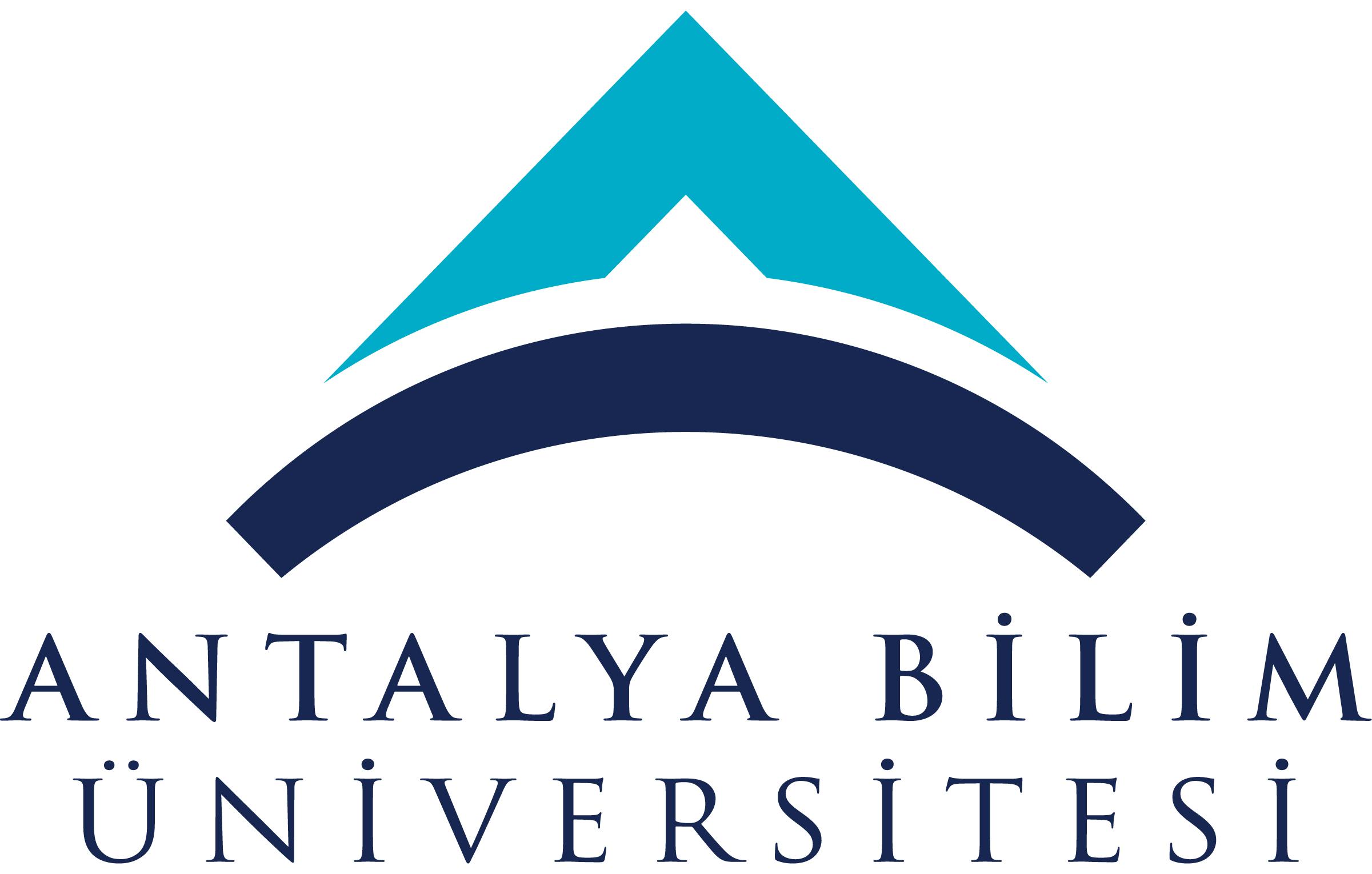 AKTS DERS TANITIM FORMUAKTS DERS TANITIM FORMUAKTS DERS TANITIM FORMUAKTS DERS TANITIM FORMUAKTS DERS TANITIM FORMUAKTS DERS TANITIM FORMUAKTS DERS TANITIM FORMUAKTS DERS TANITIM FORMUAKTS DERS TANITIM FORMUAKTS DERS TANITIM FORMUAKTS DERS TANITIM FORMUAKTS DERS TANITIM FORMUAKTS DERS TANITIM FORMUAKTS DERS TANITIM FORMUAKTS DERS TANITIM FORMUAKTS DERS TANITIM FORMUAKTS DERS TANITIM FORMUAKTS DERS TANITIM FORMUAKTS DERS TANITIM FORMUAKTS DERS TANITIM FORMUAKTS DERS TANITIM FORMUAKTS DERS TANITIM FORMUAKTS DERS TANITIM FORMU	I. BÖLÜM (Senato Onayı)	I. BÖLÜM (Senato Onayı)	I. BÖLÜM (Senato Onayı)	I. BÖLÜM (Senato Onayı)	I. BÖLÜM (Senato Onayı)	I. BÖLÜM (Senato Onayı)	I. BÖLÜM (Senato Onayı)	I. BÖLÜM (Senato Onayı)	I. BÖLÜM (Senato Onayı)	I. BÖLÜM (Senato Onayı)	I. BÖLÜM (Senato Onayı)	I. BÖLÜM (Senato Onayı)	I. BÖLÜM (Senato Onayı)	I. BÖLÜM (Senato Onayı)	I. BÖLÜM (Senato Onayı)	I. BÖLÜM (Senato Onayı)	I. BÖLÜM (Senato Onayı)	I. BÖLÜM (Senato Onayı)	I. BÖLÜM (Senato Onayı)	I. BÖLÜM (Senato Onayı)	I. BÖLÜM (Senato Onayı)	I. BÖLÜM (Senato Onayı)	I. BÖLÜM (Senato Onayı)	I. BÖLÜM (Senato Onayı)Dersi Açan Fakülte /YOMühendislik FakültesiMühendislik FakültesiMühendislik FakültesiMühendislik FakültesiMühendislik FakültesiMühendislik FakültesiMühendislik FakültesiMühendislik FakültesiMühendislik FakültesiMühendislik FakültesiMühendislik FakültesiMühendislik FakültesiMühendislik FakültesiMühendislik FakültesiMühendislik FakültesiMühendislik FakültesiMühendislik FakültesiMühendislik FakültesiMühendislik FakültesiMühendislik FakültesiMühendislik FakültesiMühendislik FakültesiMühendislik FakültesiDersi Açan BölümEndüstri Mühendisliği BölümüEndüstri Mühendisliği BölümüEndüstri Mühendisliği BölümüEndüstri Mühendisliği BölümüEndüstri Mühendisliği BölümüEndüstri Mühendisliği BölümüEndüstri Mühendisliği BölümüEndüstri Mühendisliği BölümüEndüstri Mühendisliği BölümüEndüstri Mühendisliği BölümüEndüstri Mühendisliği BölümüEndüstri Mühendisliği BölümüEndüstri Mühendisliği BölümüEndüstri Mühendisliği BölümüEndüstri Mühendisliği BölümüEndüstri Mühendisliği BölümüEndüstri Mühendisliği BölümüEndüstri Mühendisliği BölümüEndüstri Mühendisliği BölümüEndüstri Mühendisliği BölümüEndüstri Mühendisliği BölümüEndüstri Mühendisliği BölümüEndüstri Mühendisliği BölümüDersi Alan Program (lar)Endüstri Mühendisliği Endüstri Mühendisliği Endüstri Mühendisliği Endüstri Mühendisliği Endüstri Mühendisliği Endüstri Mühendisliği Endüstri Mühendisliği Endüstri Mühendisliği Endüstri Mühendisliği Endüstri Mühendisliği Endüstri Mühendisliği Endüstri Mühendisliği Endüstri Mühendisliği ZorunluZorunluZorunluZorunluZorunluZorunluZorunluZorunluZorunluZorunluDersi Alan Program (lar)Ders Kodu IE 203IE 203IE 203IE 203IE 203IE 203IE 203IE 203IE 203IE 203IE 203IE 203IE 203IE 203IE 203IE 203IE 203IE 203IE 203IE 203IE 203IE 203IE 203Ders AdıMikroekonominin TemelleriMikroekonominin TemelleriMikroekonominin TemelleriMikroekonominin TemelleriMikroekonominin TemelleriMikroekonominin TemelleriMikroekonominin TemelleriMikroekonominin TemelleriMikroekonominin TemelleriMikroekonominin TemelleriMikroekonominin TemelleriMikroekonominin TemelleriMikroekonominin TemelleriMikroekonominin TemelleriMikroekonominin TemelleriMikroekonominin TemelleriMikroekonominin TemelleriMikroekonominin TemelleriMikroekonominin TemelleriMikroekonominin TemelleriMikroekonominin TemelleriMikroekonominin TemelleriMikroekonominin TemelleriÖğretim dili İngilizce İngilizce İngilizce İngilizce İngilizce İngilizce İngilizce İngilizce İngilizce İngilizce İngilizce İngilizce İngilizce İngilizce İngilizce İngilizce İngilizce İngilizce İngilizce İngilizce İngilizce İngilizce İngilizce Ders TürüZorunlu DersZorunlu DersZorunlu DersZorunlu DersZorunlu DersZorunlu DersZorunlu DersZorunlu DersZorunlu DersZorunlu DersZorunlu DersZorunlu DersZorunlu DersZorunlu DersZorunlu DersZorunlu DersZorunlu DersZorunlu DersZorunlu DersZorunlu DersZorunlu DersZorunlu DersZorunlu DersDers SeviyesiLisansLisansLisansLisansLisansLisansLisansLisansLisansLisansLisansLisansLisansLisansLisansLisansLisansLisansLisansLisansLisansLisansLisansHaftalık Ders SaatiDers: 3 Ders: 3 Ders: 3 Ders: 3 Ders: 3 Ders: 3 Lab:- Lab:- Lab:- Lab:- Uygulama: 2Uygulama: 2Uygulama: 2Uygulama: 2Uygulama: 2Uygulama: 2Diğer: -Diğer: -Diğer: -Diğer: -Diğer: -Diğer: -Diğer: -AKTS Kredisi55555555555555555555555Notlandırma TürüHarf NotuHarf NotuHarf NotuHarf NotuHarf NotuHarf NotuHarf NotuHarf NotuHarf NotuHarf NotuHarf NotuHarf NotuHarf NotuHarf NotuHarf NotuHarf NotuHarf NotuHarf NotuHarf NotuHarf NotuHarf NotuHarf NotuHarf NotuÖn koşul/larMATH 101MATH 101MATH 101MATH 101MATH 101MATH 101MATH 101MATH 101MATH 101MATH 101MATH 101MATH 101MATH 101MATH 101MATH 101MATH 101MATH 101MATH 101MATH 101MATH 101MATH 101MATH 101MATH 101Yan koşul/larYokYokYokYokYokYokYokYokYokYokYokYokYokYokYokYokYokYokYokYokYokYokYokKayıt KısıtlamasıYokYokYokYokYokYokYokYokYokYokYokYokYokYokYokYokYokYokYokYokYokYokYokDersin Amacı Bu dersin başlıca amacı öğrenciyi iktisadi analizin temel kavramları ve mikroekonomin temel konularını vermektir.Bu dersin başlıca amacı öğrenciyi iktisadi analizin temel kavramları ve mikroekonomin temel konularını vermektir.Bu dersin başlıca amacı öğrenciyi iktisadi analizin temel kavramları ve mikroekonomin temel konularını vermektir.Bu dersin başlıca amacı öğrenciyi iktisadi analizin temel kavramları ve mikroekonomin temel konularını vermektir.Bu dersin başlıca amacı öğrenciyi iktisadi analizin temel kavramları ve mikroekonomin temel konularını vermektir.Bu dersin başlıca amacı öğrenciyi iktisadi analizin temel kavramları ve mikroekonomin temel konularını vermektir.Bu dersin başlıca amacı öğrenciyi iktisadi analizin temel kavramları ve mikroekonomin temel konularını vermektir.Bu dersin başlıca amacı öğrenciyi iktisadi analizin temel kavramları ve mikroekonomin temel konularını vermektir.Bu dersin başlıca amacı öğrenciyi iktisadi analizin temel kavramları ve mikroekonomin temel konularını vermektir.Bu dersin başlıca amacı öğrenciyi iktisadi analizin temel kavramları ve mikroekonomin temel konularını vermektir.Bu dersin başlıca amacı öğrenciyi iktisadi analizin temel kavramları ve mikroekonomin temel konularını vermektir.Bu dersin başlıca amacı öğrenciyi iktisadi analizin temel kavramları ve mikroekonomin temel konularını vermektir.Bu dersin başlıca amacı öğrenciyi iktisadi analizin temel kavramları ve mikroekonomin temel konularını vermektir.Bu dersin başlıca amacı öğrenciyi iktisadi analizin temel kavramları ve mikroekonomin temel konularını vermektir.Bu dersin başlıca amacı öğrenciyi iktisadi analizin temel kavramları ve mikroekonomin temel konularını vermektir.Bu dersin başlıca amacı öğrenciyi iktisadi analizin temel kavramları ve mikroekonomin temel konularını vermektir.Bu dersin başlıca amacı öğrenciyi iktisadi analizin temel kavramları ve mikroekonomin temel konularını vermektir.Bu dersin başlıca amacı öğrenciyi iktisadi analizin temel kavramları ve mikroekonomin temel konularını vermektir.Bu dersin başlıca amacı öğrenciyi iktisadi analizin temel kavramları ve mikroekonomin temel konularını vermektir.Bu dersin başlıca amacı öğrenciyi iktisadi analizin temel kavramları ve mikroekonomin temel konularını vermektir.Bu dersin başlıca amacı öğrenciyi iktisadi analizin temel kavramları ve mikroekonomin temel konularını vermektir.Bu dersin başlıca amacı öğrenciyi iktisadi analizin temel kavramları ve mikroekonomin temel konularını vermektir.Bu dersin başlıca amacı öğrenciyi iktisadi analizin temel kavramları ve mikroekonomin temel konularını vermektir.Ders İçeriği Dersin başında kıtlık iktisadi sorunun temeli olarak vurgulanacak, iktisadi sistemin çözmek zorunda olduğu sorunların dökümü yapılacak ve piyasa sisteminin bu sorunların çözümünde oynadığı rol incelenecektir. Bunu takiben fırsat maliyeti kavramı ve üretim olanakları eğrisi irdelenecektir. Marjinal maliyet ve marjinal fayda kavramlarının vurgulanmasından sonra sıra mikro iktisadın standart konularına gelecektir. Bunlar şöyle sıralanabilir: arz ve talep yasaları, arz ve talep esnekliği, tüketici teorisi, üretim ve maliyet teorileri. Dersin son bölümünde tam rekabet şartlarında kar maksimizasyonu varsayımı altında çalışan firma ile tekel tezat teşkil eden piyasa türleri olarak incelenecek ve bu piyasa türlerinin iktisadi refah bağlamında ne gibi sonuçlara yol açtığı belirtilecektir.Dersin başında kıtlık iktisadi sorunun temeli olarak vurgulanacak, iktisadi sistemin çözmek zorunda olduğu sorunların dökümü yapılacak ve piyasa sisteminin bu sorunların çözümünde oynadığı rol incelenecektir. Bunu takiben fırsat maliyeti kavramı ve üretim olanakları eğrisi irdelenecektir. Marjinal maliyet ve marjinal fayda kavramlarının vurgulanmasından sonra sıra mikro iktisadın standart konularına gelecektir. Bunlar şöyle sıralanabilir: arz ve talep yasaları, arz ve talep esnekliği, tüketici teorisi, üretim ve maliyet teorileri. Dersin son bölümünde tam rekabet şartlarında kar maksimizasyonu varsayımı altında çalışan firma ile tekel tezat teşkil eden piyasa türleri olarak incelenecek ve bu piyasa türlerinin iktisadi refah bağlamında ne gibi sonuçlara yol açtığı belirtilecektir.Dersin başında kıtlık iktisadi sorunun temeli olarak vurgulanacak, iktisadi sistemin çözmek zorunda olduğu sorunların dökümü yapılacak ve piyasa sisteminin bu sorunların çözümünde oynadığı rol incelenecektir. Bunu takiben fırsat maliyeti kavramı ve üretim olanakları eğrisi irdelenecektir. Marjinal maliyet ve marjinal fayda kavramlarının vurgulanmasından sonra sıra mikro iktisadın standart konularına gelecektir. Bunlar şöyle sıralanabilir: arz ve talep yasaları, arz ve talep esnekliği, tüketici teorisi, üretim ve maliyet teorileri. Dersin son bölümünde tam rekabet şartlarında kar maksimizasyonu varsayımı altında çalışan firma ile tekel tezat teşkil eden piyasa türleri olarak incelenecek ve bu piyasa türlerinin iktisadi refah bağlamında ne gibi sonuçlara yol açtığı belirtilecektir.Dersin başında kıtlık iktisadi sorunun temeli olarak vurgulanacak, iktisadi sistemin çözmek zorunda olduğu sorunların dökümü yapılacak ve piyasa sisteminin bu sorunların çözümünde oynadığı rol incelenecektir. Bunu takiben fırsat maliyeti kavramı ve üretim olanakları eğrisi irdelenecektir. Marjinal maliyet ve marjinal fayda kavramlarının vurgulanmasından sonra sıra mikro iktisadın standart konularına gelecektir. Bunlar şöyle sıralanabilir: arz ve talep yasaları, arz ve talep esnekliği, tüketici teorisi, üretim ve maliyet teorileri. Dersin son bölümünde tam rekabet şartlarında kar maksimizasyonu varsayımı altında çalışan firma ile tekel tezat teşkil eden piyasa türleri olarak incelenecek ve bu piyasa türlerinin iktisadi refah bağlamında ne gibi sonuçlara yol açtığı belirtilecektir.Dersin başında kıtlık iktisadi sorunun temeli olarak vurgulanacak, iktisadi sistemin çözmek zorunda olduğu sorunların dökümü yapılacak ve piyasa sisteminin bu sorunların çözümünde oynadığı rol incelenecektir. Bunu takiben fırsat maliyeti kavramı ve üretim olanakları eğrisi irdelenecektir. Marjinal maliyet ve marjinal fayda kavramlarının vurgulanmasından sonra sıra mikro iktisadın standart konularına gelecektir. Bunlar şöyle sıralanabilir: arz ve talep yasaları, arz ve talep esnekliği, tüketici teorisi, üretim ve maliyet teorileri. Dersin son bölümünde tam rekabet şartlarında kar maksimizasyonu varsayımı altında çalışan firma ile tekel tezat teşkil eden piyasa türleri olarak incelenecek ve bu piyasa türlerinin iktisadi refah bağlamında ne gibi sonuçlara yol açtığı belirtilecektir.Dersin başında kıtlık iktisadi sorunun temeli olarak vurgulanacak, iktisadi sistemin çözmek zorunda olduğu sorunların dökümü yapılacak ve piyasa sisteminin bu sorunların çözümünde oynadığı rol incelenecektir. Bunu takiben fırsat maliyeti kavramı ve üretim olanakları eğrisi irdelenecektir. Marjinal maliyet ve marjinal fayda kavramlarının vurgulanmasından sonra sıra mikro iktisadın standart konularına gelecektir. Bunlar şöyle sıralanabilir: arz ve talep yasaları, arz ve talep esnekliği, tüketici teorisi, üretim ve maliyet teorileri. Dersin son bölümünde tam rekabet şartlarında kar maksimizasyonu varsayımı altında çalışan firma ile tekel tezat teşkil eden piyasa türleri olarak incelenecek ve bu piyasa türlerinin iktisadi refah bağlamında ne gibi sonuçlara yol açtığı belirtilecektir.Dersin başında kıtlık iktisadi sorunun temeli olarak vurgulanacak, iktisadi sistemin çözmek zorunda olduğu sorunların dökümü yapılacak ve piyasa sisteminin bu sorunların çözümünde oynadığı rol incelenecektir. Bunu takiben fırsat maliyeti kavramı ve üretim olanakları eğrisi irdelenecektir. Marjinal maliyet ve marjinal fayda kavramlarının vurgulanmasından sonra sıra mikro iktisadın standart konularına gelecektir. Bunlar şöyle sıralanabilir: arz ve talep yasaları, arz ve talep esnekliği, tüketici teorisi, üretim ve maliyet teorileri. Dersin son bölümünde tam rekabet şartlarında kar maksimizasyonu varsayımı altında çalışan firma ile tekel tezat teşkil eden piyasa türleri olarak incelenecek ve bu piyasa türlerinin iktisadi refah bağlamında ne gibi sonuçlara yol açtığı belirtilecektir.Dersin başında kıtlık iktisadi sorunun temeli olarak vurgulanacak, iktisadi sistemin çözmek zorunda olduğu sorunların dökümü yapılacak ve piyasa sisteminin bu sorunların çözümünde oynadığı rol incelenecektir. Bunu takiben fırsat maliyeti kavramı ve üretim olanakları eğrisi irdelenecektir. Marjinal maliyet ve marjinal fayda kavramlarının vurgulanmasından sonra sıra mikro iktisadın standart konularına gelecektir. Bunlar şöyle sıralanabilir: arz ve talep yasaları, arz ve talep esnekliği, tüketici teorisi, üretim ve maliyet teorileri. Dersin son bölümünde tam rekabet şartlarında kar maksimizasyonu varsayımı altında çalışan firma ile tekel tezat teşkil eden piyasa türleri olarak incelenecek ve bu piyasa türlerinin iktisadi refah bağlamında ne gibi sonuçlara yol açtığı belirtilecektir.Dersin başında kıtlık iktisadi sorunun temeli olarak vurgulanacak, iktisadi sistemin çözmek zorunda olduğu sorunların dökümü yapılacak ve piyasa sisteminin bu sorunların çözümünde oynadığı rol incelenecektir. Bunu takiben fırsat maliyeti kavramı ve üretim olanakları eğrisi irdelenecektir. Marjinal maliyet ve marjinal fayda kavramlarının vurgulanmasından sonra sıra mikro iktisadın standart konularına gelecektir. Bunlar şöyle sıralanabilir: arz ve talep yasaları, arz ve talep esnekliği, tüketici teorisi, üretim ve maliyet teorileri. Dersin son bölümünde tam rekabet şartlarında kar maksimizasyonu varsayımı altında çalışan firma ile tekel tezat teşkil eden piyasa türleri olarak incelenecek ve bu piyasa türlerinin iktisadi refah bağlamında ne gibi sonuçlara yol açtığı belirtilecektir.Dersin başında kıtlık iktisadi sorunun temeli olarak vurgulanacak, iktisadi sistemin çözmek zorunda olduğu sorunların dökümü yapılacak ve piyasa sisteminin bu sorunların çözümünde oynadığı rol incelenecektir. Bunu takiben fırsat maliyeti kavramı ve üretim olanakları eğrisi irdelenecektir. Marjinal maliyet ve marjinal fayda kavramlarının vurgulanmasından sonra sıra mikro iktisadın standart konularına gelecektir. Bunlar şöyle sıralanabilir: arz ve talep yasaları, arz ve talep esnekliği, tüketici teorisi, üretim ve maliyet teorileri. Dersin son bölümünde tam rekabet şartlarında kar maksimizasyonu varsayımı altında çalışan firma ile tekel tezat teşkil eden piyasa türleri olarak incelenecek ve bu piyasa türlerinin iktisadi refah bağlamında ne gibi sonuçlara yol açtığı belirtilecektir.Dersin başında kıtlık iktisadi sorunun temeli olarak vurgulanacak, iktisadi sistemin çözmek zorunda olduğu sorunların dökümü yapılacak ve piyasa sisteminin bu sorunların çözümünde oynadığı rol incelenecektir. Bunu takiben fırsat maliyeti kavramı ve üretim olanakları eğrisi irdelenecektir. Marjinal maliyet ve marjinal fayda kavramlarının vurgulanmasından sonra sıra mikro iktisadın standart konularına gelecektir. Bunlar şöyle sıralanabilir: arz ve talep yasaları, arz ve talep esnekliği, tüketici teorisi, üretim ve maliyet teorileri. Dersin son bölümünde tam rekabet şartlarında kar maksimizasyonu varsayımı altında çalışan firma ile tekel tezat teşkil eden piyasa türleri olarak incelenecek ve bu piyasa türlerinin iktisadi refah bağlamında ne gibi sonuçlara yol açtığı belirtilecektir.Dersin başında kıtlık iktisadi sorunun temeli olarak vurgulanacak, iktisadi sistemin çözmek zorunda olduğu sorunların dökümü yapılacak ve piyasa sisteminin bu sorunların çözümünde oynadığı rol incelenecektir. Bunu takiben fırsat maliyeti kavramı ve üretim olanakları eğrisi irdelenecektir. Marjinal maliyet ve marjinal fayda kavramlarının vurgulanmasından sonra sıra mikro iktisadın standart konularına gelecektir. Bunlar şöyle sıralanabilir: arz ve talep yasaları, arz ve talep esnekliği, tüketici teorisi, üretim ve maliyet teorileri. Dersin son bölümünde tam rekabet şartlarında kar maksimizasyonu varsayımı altında çalışan firma ile tekel tezat teşkil eden piyasa türleri olarak incelenecek ve bu piyasa türlerinin iktisadi refah bağlamında ne gibi sonuçlara yol açtığı belirtilecektir.Dersin başında kıtlık iktisadi sorunun temeli olarak vurgulanacak, iktisadi sistemin çözmek zorunda olduğu sorunların dökümü yapılacak ve piyasa sisteminin bu sorunların çözümünde oynadığı rol incelenecektir. Bunu takiben fırsat maliyeti kavramı ve üretim olanakları eğrisi irdelenecektir. Marjinal maliyet ve marjinal fayda kavramlarının vurgulanmasından sonra sıra mikro iktisadın standart konularına gelecektir. Bunlar şöyle sıralanabilir: arz ve talep yasaları, arz ve talep esnekliği, tüketici teorisi, üretim ve maliyet teorileri. Dersin son bölümünde tam rekabet şartlarında kar maksimizasyonu varsayımı altında çalışan firma ile tekel tezat teşkil eden piyasa türleri olarak incelenecek ve bu piyasa türlerinin iktisadi refah bağlamında ne gibi sonuçlara yol açtığı belirtilecektir.Dersin başında kıtlık iktisadi sorunun temeli olarak vurgulanacak, iktisadi sistemin çözmek zorunda olduğu sorunların dökümü yapılacak ve piyasa sisteminin bu sorunların çözümünde oynadığı rol incelenecektir. Bunu takiben fırsat maliyeti kavramı ve üretim olanakları eğrisi irdelenecektir. Marjinal maliyet ve marjinal fayda kavramlarının vurgulanmasından sonra sıra mikro iktisadın standart konularına gelecektir. Bunlar şöyle sıralanabilir: arz ve talep yasaları, arz ve talep esnekliği, tüketici teorisi, üretim ve maliyet teorileri. Dersin son bölümünde tam rekabet şartlarında kar maksimizasyonu varsayımı altında çalışan firma ile tekel tezat teşkil eden piyasa türleri olarak incelenecek ve bu piyasa türlerinin iktisadi refah bağlamında ne gibi sonuçlara yol açtığı belirtilecektir.Dersin başında kıtlık iktisadi sorunun temeli olarak vurgulanacak, iktisadi sistemin çözmek zorunda olduğu sorunların dökümü yapılacak ve piyasa sisteminin bu sorunların çözümünde oynadığı rol incelenecektir. Bunu takiben fırsat maliyeti kavramı ve üretim olanakları eğrisi irdelenecektir. Marjinal maliyet ve marjinal fayda kavramlarının vurgulanmasından sonra sıra mikro iktisadın standart konularına gelecektir. Bunlar şöyle sıralanabilir: arz ve talep yasaları, arz ve talep esnekliği, tüketici teorisi, üretim ve maliyet teorileri. Dersin son bölümünde tam rekabet şartlarında kar maksimizasyonu varsayımı altında çalışan firma ile tekel tezat teşkil eden piyasa türleri olarak incelenecek ve bu piyasa türlerinin iktisadi refah bağlamında ne gibi sonuçlara yol açtığı belirtilecektir.Dersin başında kıtlık iktisadi sorunun temeli olarak vurgulanacak, iktisadi sistemin çözmek zorunda olduğu sorunların dökümü yapılacak ve piyasa sisteminin bu sorunların çözümünde oynadığı rol incelenecektir. Bunu takiben fırsat maliyeti kavramı ve üretim olanakları eğrisi irdelenecektir. Marjinal maliyet ve marjinal fayda kavramlarının vurgulanmasından sonra sıra mikro iktisadın standart konularına gelecektir. Bunlar şöyle sıralanabilir: arz ve talep yasaları, arz ve talep esnekliği, tüketici teorisi, üretim ve maliyet teorileri. Dersin son bölümünde tam rekabet şartlarında kar maksimizasyonu varsayımı altında çalışan firma ile tekel tezat teşkil eden piyasa türleri olarak incelenecek ve bu piyasa türlerinin iktisadi refah bağlamında ne gibi sonuçlara yol açtığı belirtilecektir.Dersin başında kıtlık iktisadi sorunun temeli olarak vurgulanacak, iktisadi sistemin çözmek zorunda olduğu sorunların dökümü yapılacak ve piyasa sisteminin bu sorunların çözümünde oynadığı rol incelenecektir. Bunu takiben fırsat maliyeti kavramı ve üretim olanakları eğrisi irdelenecektir. Marjinal maliyet ve marjinal fayda kavramlarının vurgulanmasından sonra sıra mikro iktisadın standart konularına gelecektir. Bunlar şöyle sıralanabilir: arz ve talep yasaları, arz ve talep esnekliği, tüketici teorisi, üretim ve maliyet teorileri. Dersin son bölümünde tam rekabet şartlarında kar maksimizasyonu varsayımı altında çalışan firma ile tekel tezat teşkil eden piyasa türleri olarak incelenecek ve bu piyasa türlerinin iktisadi refah bağlamında ne gibi sonuçlara yol açtığı belirtilecektir.Dersin başında kıtlık iktisadi sorunun temeli olarak vurgulanacak, iktisadi sistemin çözmek zorunda olduğu sorunların dökümü yapılacak ve piyasa sisteminin bu sorunların çözümünde oynadığı rol incelenecektir. Bunu takiben fırsat maliyeti kavramı ve üretim olanakları eğrisi irdelenecektir. Marjinal maliyet ve marjinal fayda kavramlarının vurgulanmasından sonra sıra mikro iktisadın standart konularına gelecektir. Bunlar şöyle sıralanabilir: arz ve talep yasaları, arz ve talep esnekliği, tüketici teorisi, üretim ve maliyet teorileri. Dersin son bölümünde tam rekabet şartlarında kar maksimizasyonu varsayımı altında çalışan firma ile tekel tezat teşkil eden piyasa türleri olarak incelenecek ve bu piyasa türlerinin iktisadi refah bağlamında ne gibi sonuçlara yol açtığı belirtilecektir.Dersin başında kıtlık iktisadi sorunun temeli olarak vurgulanacak, iktisadi sistemin çözmek zorunda olduğu sorunların dökümü yapılacak ve piyasa sisteminin bu sorunların çözümünde oynadığı rol incelenecektir. Bunu takiben fırsat maliyeti kavramı ve üretim olanakları eğrisi irdelenecektir. Marjinal maliyet ve marjinal fayda kavramlarının vurgulanmasından sonra sıra mikro iktisadın standart konularına gelecektir. Bunlar şöyle sıralanabilir: arz ve talep yasaları, arz ve talep esnekliği, tüketici teorisi, üretim ve maliyet teorileri. Dersin son bölümünde tam rekabet şartlarında kar maksimizasyonu varsayımı altında çalışan firma ile tekel tezat teşkil eden piyasa türleri olarak incelenecek ve bu piyasa türlerinin iktisadi refah bağlamında ne gibi sonuçlara yol açtığı belirtilecektir.Dersin başında kıtlık iktisadi sorunun temeli olarak vurgulanacak, iktisadi sistemin çözmek zorunda olduğu sorunların dökümü yapılacak ve piyasa sisteminin bu sorunların çözümünde oynadığı rol incelenecektir. Bunu takiben fırsat maliyeti kavramı ve üretim olanakları eğrisi irdelenecektir. Marjinal maliyet ve marjinal fayda kavramlarının vurgulanmasından sonra sıra mikro iktisadın standart konularına gelecektir. Bunlar şöyle sıralanabilir: arz ve talep yasaları, arz ve talep esnekliği, tüketici teorisi, üretim ve maliyet teorileri. Dersin son bölümünde tam rekabet şartlarında kar maksimizasyonu varsayımı altında çalışan firma ile tekel tezat teşkil eden piyasa türleri olarak incelenecek ve bu piyasa türlerinin iktisadi refah bağlamında ne gibi sonuçlara yol açtığı belirtilecektir.Dersin başında kıtlık iktisadi sorunun temeli olarak vurgulanacak, iktisadi sistemin çözmek zorunda olduğu sorunların dökümü yapılacak ve piyasa sisteminin bu sorunların çözümünde oynadığı rol incelenecektir. Bunu takiben fırsat maliyeti kavramı ve üretim olanakları eğrisi irdelenecektir. Marjinal maliyet ve marjinal fayda kavramlarının vurgulanmasından sonra sıra mikro iktisadın standart konularına gelecektir. Bunlar şöyle sıralanabilir: arz ve talep yasaları, arz ve talep esnekliği, tüketici teorisi, üretim ve maliyet teorileri. Dersin son bölümünde tam rekabet şartlarında kar maksimizasyonu varsayımı altında çalışan firma ile tekel tezat teşkil eden piyasa türleri olarak incelenecek ve bu piyasa türlerinin iktisadi refah bağlamında ne gibi sonuçlara yol açtığı belirtilecektir.Dersin başında kıtlık iktisadi sorunun temeli olarak vurgulanacak, iktisadi sistemin çözmek zorunda olduğu sorunların dökümü yapılacak ve piyasa sisteminin bu sorunların çözümünde oynadığı rol incelenecektir. Bunu takiben fırsat maliyeti kavramı ve üretim olanakları eğrisi irdelenecektir. Marjinal maliyet ve marjinal fayda kavramlarının vurgulanmasından sonra sıra mikro iktisadın standart konularına gelecektir. Bunlar şöyle sıralanabilir: arz ve talep yasaları, arz ve talep esnekliği, tüketici teorisi, üretim ve maliyet teorileri. Dersin son bölümünde tam rekabet şartlarında kar maksimizasyonu varsayımı altında çalışan firma ile tekel tezat teşkil eden piyasa türleri olarak incelenecek ve bu piyasa türlerinin iktisadi refah bağlamında ne gibi sonuçlara yol açtığı belirtilecektir.Dersin başında kıtlık iktisadi sorunun temeli olarak vurgulanacak, iktisadi sistemin çözmek zorunda olduğu sorunların dökümü yapılacak ve piyasa sisteminin bu sorunların çözümünde oynadığı rol incelenecektir. Bunu takiben fırsat maliyeti kavramı ve üretim olanakları eğrisi irdelenecektir. Marjinal maliyet ve marjinal fayda kavramlarının vurgulanmasından sonra sıra mikro iktisadın standart konularına gelecektir. Bunlar şöyle sıralanabilir: arz ve talep yasaları, arz ve talep esnekliği, tüketici teorisi, üretim ve maliyet teorileri. Dersin son bölümünde tam rekabet şartlarında kar maksimizasyonu varsayımı altında çalışan firma ile tekel tezat teşkil eden piyasa türleri olarak incelenecek ve bu piyasa türlerinin iktisadi refah bağlamında ne gibi sonuçlara yol açtığı belirtilecektir.Öğrenim Çıktıları ÖÇ1ÖÇ1ÖÇ1.Temel ekonomik kavramları anlama ÖÇ2.Arz ve talep ilkeleri ve piyasa fiyatının belirlenmesi ÖÇ3.Tüketici davranışını farklı teoriler ile tanımlamaÖÇ4.Firma davranışını anlamaÖÇ5.Farklı piyasa yapı türlerini (tekel, oligopol ve rekabetçi bir pazar) analiz etme ÖÇ6.Güncel ekonomik konular ve sorunları analiz edebilme ÖÇ1.Temel ekonomik kavramları anlama ÖÇ2.Arz ve talep ilkeleri ve piyasa fiyatının belirlenmesi ÖÇ3.Tüketici davranışını farklı teoriler ile tanımlamaÖÇ4.Firma davranışını anlamaÖÇ5.Farklı piyasa yapı türlerini (tekel, oligopol ve rekabetçi bir pazar) analiz etme ÖÇ6.Güncel ekonomik konular ve sorunları analiz edebilme ÖÇ1.Temel ekonomik kavramları anlama ÖÇ2.Arz ve talep ilkeleri ve piyasa fiyatının belirlenmesi ÖÇ3.Tüketici davranışını farklı teoriler ile tanımlamaÖÇ4.Firma davranışını anlamaÖÇ5.Farklı piyasa yapı türlerini (tekel, oligopol ve rekabetçi bir pazar) analiz etme ÖÇ6.Güncel ekonomik konular ve sorunları analiz edebilme ÖÇ1.Temel ekonomik kavramları anlama ÖÇ2.Arz ve talep ilkeleri ve piyasa fiyatının belirlenmesi ÖÇ3.Tüketici davranışını farklı teoriler ile tanımlamaÖÇ4.Firma davranışını anlamaÖÇ5.Farklı piyasa yapı türlerini (tekel, oligopol ve rekabetçi bir pazar) analiz etme ÖÇ6.Güncel ekonomik konular ve sorunları analiz edebilme ÖÇ1.Temel ekonomik kavramları anlama ÖÇ2.Arz ve talep ilkeleri ve piyasa fiyatının belirlenmesi ÖÇ3.Tüketici davranışını farklı teoriler ile tanımlamaÖÇ4.Firma davranışını anlamaÖÇ5.Farklı piyasa yapı türlerini (tekel, oligopol ve rekabetçi bir pazar) analiz etme ÖÇ6.Güncel ekonomik konular ve sorunları analiz edebilme ÖÇ1.Temel ekonomik kavramları anlama ÖÇ2.Arz ve talep ilkeleri ve piyasa fiyatının belirlenmesi ÖÇ3.Tüketici davranışını farklı teoriler ile tanımlamaÖÇ4.Firma davranışını anlamaÖÇ5.Farklı piyasa yapı türlerini (tekel, oligopol ve rekabetçi bir pazar) analiz etme ÖÇ6.Güncel ekonomik konular ve sorunları analiz edebilme ÖÇ1.Temel ekonomik kavramları anlama ÖÇ2.Arz ve talep ilkeleri ve piyasa fiyatının belirlenmesi ÖÇ3.Tüketici davranışını farklı teoriler ile tanımlamaÖÇ4.Firma davranışını anlamaÖÇ5.Farklı piyasa yapı türlerini (tekel, oligopol ve rekabetçi bir pazar) analiz etme ÖÇ6.Güncel ekonomik konular ve sorunları analiz edebilme ÖÇ1.Temel ekonomik kavramları anlama ÖÇ2.Arz ve talep ilkeleri ve piyasa fiyatının belirlenmesi ÖÇ3.Tüketici davranışını farklı teoriler ile tanımlamaÖÇ4.Firma davranışını anlamaÖÇ5.Farklı piyasa yapı türlerini (tekel, oligopol ve rekabetçi bir pazar) analiz etme ÖÇ6.Güncel ekonomik konular ve sorunları analiz edebilme ÖÇ1.Temel ekonomik kavramları anlama ÖÇ2.Arz ve talep ilkeleri ve piyasa fiyatının belirlenmesi ÖÇ3.Tüketici davranışını farklı teoriler ile tanımlamaÖÇ4.Firma davranışını anlamaÖÇ5.Farklı piyasa yapı türlerini (tekel, oligopol ve rekabetçi bir pazar) analiz etme ÖÇ6.Güncel ekonomik konular ve sorunları analiz edebilme ÖÇ1.Temel ekonomik kavramları anlama ÖÇ2.Arz ve talep ilkeleri ve piyasa fiyatının belirlenmesi ÖÇ3.Tüketici davranışını farklı teoriler ile tanımlamaÖÇ4.Firma davranışını anlamaÖÇ5.Farklı piyasa yapı türlerini (tekel, oligopol ve rekabetçi bir pazar) analiz etme ÖÇ6.Güncel ekonomik konular ve sorunları analiz edebilme ÖÇ1.Temel ekonomik kavramları anlama ÖÇ2.Arz ve talep ilkeleri ve piyasa fiyatının belirlenmesi ÖÇ3.Tüketici davranışını farklı teoriler ile tanımlamaÖÇ4.Firma davranışını anlamaÖÇ5.Farklı piyasa yapı türlerini (tekel, oligopol ve rekabetçi bir pazar) analiz etme ÖÇ6.Güncel ekonomik konular ve sorunları analiz edebilme ÖÇ1.Temel ekonomik kavramları anlama ÖÇ2.Arz ve talep ilkeleri ve piyasa fiyatının belirlenmesi ÖÇ3.Tüketici davranışını farklı teoriler ile tanımlamaÖÇ4.Firma davranışını anlamaÖÇ5.Farklı piyasa yapı türlerini (tekel, oligopol ve rekabetçi bir pazar) analiz etme ÖÇ6.Güncel ekonomik konular ve sorunları analiz edebilme ÖÇ1.Temel ekonomik kavramları anlama ÖÇ2.Arz ve talep ilkeleri ve piyasa fiyatının belirlenmesi ÖÇ3.Tüketici davranışını farklı teoriler ile tanımlamaÖÇ4.Firma davranışını anlamaÖÇ5.Farklı piyasa yapı türlerini (tekel, oligopol ve rekabetçi bir pazar) analiz etme ÖÇ6.Güncel ekonomik konular ve sorunları analiz edebilme ÖÇ1.Temel ekonomik kavramları anlama ÖÇ2.Arz ve talep ilkeleri ve piyasa fiyatının belirlenmesi ÖÇ3.Tüketici davranışını farklı teoriler ile tanımlamaÖÇ4.Firma davranışını anlamaÖÇ5.Farklı piyasa yapı türlerini (tekel, oligopol ve rekabetçi bir pazar) analiz etme ÖÇ6.Güncel ekonomik konular ve sorunları analiz edebilme ÖÇ1.Temel ekonomik kavramları anlama ÖÇ2.Arz ve talep ilkeleri ve piyasa fiyatının belirlenmesi ÖÇ3.Tüketici davranışını farklı teoriler ile tanımlamaÖÇ4.Firma davranışını anlamaÖÇ5.Farklı piyasa yapı türlerini (tekel, oligopol ve rekabetçi bir pazar) analiz etme ÖÇ6.Güncel ekonomik konular ve sorunları analiz edebilme ÖÇ1.Temel ekonomik kavramları anlama ÖÇ2.Arz ve talep ilkeleri ve piyasa fiyatının belirlenmesi ÖÇ3.Tüketici davranışını farklı teoriler ile tanımlamaÖÇ4.Firma davranışını anlamaÖÇ5.Farklı piyasa yapı türlerini (tekel, oligopol ve rekabetçi bir pazar) analiz etme ÖÇ6.Güncel ekonomik konular ve sorunları analiz edebilme ÖÇ1.Temel ekonomik kavramları anlama ÖÇ2.Arz ve talep ilkeleri ve piyasa fiyatının belirlenmesi ÖÇ3.Tüketici davranışını farklı teoriler ile tanımlamaÖÇ4.Firma davranışını anlamaÖÇ5.Farklı piyasa yapı türlerini (tekel, oligopol ve rekabetçi bir pazar) analiz etme ÖÇ6.Güncel ekonomik konular ve sorunları analiz edebilme ÖÇ1.Temel ekonomik kavramları anlama ÖÇ2.Arz ve talep ilkeleri ve piyasa fiyatının belirlenmesi ÖÇ3.Tüketici davranışını farklı teoriler ile tanımlamaÖÇ4.Firma davranışını anlamaÖÇ5.Farklı piyasa yapı türlerini (tekel, oligopol ve rekabetçi bir pazar) analiz etme ÖÇ6.Güncel ekonomik konular ve sorunları analiz edebilme ÖÇ1.Temel ekonomik kavramları anlama ÖÇ2.Arz ve talep ilkeleri ve piyasa fiyatının belirlenmesi ÖÇ3.Tüketici davranışını farklı teoriler ile tanımlamaÖÇ4.Firma davranışını anlamaÖÇ5.Farklı piyasa yapı türlerini (tekel, oligopol ve rekabetçi bir pazar) analiz etme ÖÇ6.Güncel ekonomik konular ve sorunları analiz edebilme ÖÇ1.Temel ekonomik kavramları anlama ÖÇ2.Arz ve talep ilkeleri ve piyasa fiyatının belirlenmesi ÖÇ3.Tüketici davranışını farklı teoriler ile tanımlamaÖÇ4.Firma davranışını anlamaÖÇ5.Farklı piyasa yapı türlerini (tekel, oligopol ve rekabetçi bir pazar) analiz etme ÖÇ6.Güncel ekonomik konular ve sorunları analiz edebilme ÖÇ1.Temel ekonomik kavramları anlama ÖÇ2.Arz ve talep ilkeleri ve piyasa fiyatının belirlenmesi ÖÇ3.Tüketici davranışını farklı teoriler ile tanımlamaÖÇ4.Firma davranışını anlamaÖÇ5.Farklı piyasa yapı türlerini (tekel, oligopol ve rekabetçi bir pazar) analiz etme ÖÇ6.Güncel ekonomik konular ve sorunları analiz edebilme Öğrenim Çıktıları ÖÇ2ÖÇ2ÖÇ1.Temel ekonomik kavramları anlama ÖÇ2.Arz ve talep ilkeleri ve piyasa fiyatının belirlenmesi ÖÇ3.Tüketici davranışını farklı teoriler ile tanımlamaÖÇ4.Firma davranışını anlamaÖÇ5.Farklı piyasa yapı türlerini (tekel, oligopol ve rekabetçi bir pazar) analiz etme ÖÇ6.Güncel ekonomik konular ve sorunları analiz edebilme ÖÇ1.Temel ekonomik kavramları anlama ÖÇ2.Arz ve talep ilkeleri ve piyasa fiyatının belirlenmesi ÖÇ3.Tüketici davranışını farklı teoriler ile tanımlamaÖÇ4.Firma davranışını anlamaÖÇ5.Farklı piyasa yapı türlerini (tekel, oligopol ve rekabetçi bir pazar) analiz etme ÖÇ6.Güncel ekonomik konular ve sorunları analiz edebilme ÖÇ1.Temel ekonomik kavramları anlama ÖÇ2.Arz ve talep ilkeleri ve piyasa fiyatının belirlenmesi ÖÇ3.Tüketici davranışını farklı teoriler ile tanımlamaÖÇ4.Firma davranışını anlamaÖÇ5.Farklı piyasa yapı türlerini (tekel, oligopol ve rekabetçi bir pazar) analiz etme ÖÇ6.Güncel ekonomik konular ve sorunları analiz edebilme ÖÇ1.Temel ekonomik kavramları anlama ÖÇ2.Arz ve talep ilkeleri ve piyasa fiyatının belirlenmesi ÖÇ3.Tüketici davranışını farklı teoriler ile tanımlamaÖÇ4.Firma davranışını anlamaÖÇ5.Farklı piyasa yapı türlerini (tekel, oligopol ve rekabetçi bir pazar) analiz etme ÖÇ6.Güncel ekonomik konular ve sorunları analiz edebilme ÖÇ1.Temel ekonomik kavramları anlama ÖÇ2.Arz ve talep ilkeleri ve piyasa fiyatının belirlenmesi ÖÇ3.Tüketici davranışını farklı teoriler ile tanımlamaÖÇ4.Firma davranışını anlamaÖÇ5.Farklı piyasa yapı türlerini (tekel, oligopol ve rekabetçi bir pazar) analiz etme ÖÇ6.Güncel ekonomik konular ve sorunları analiz edebilme ÖÇ1.Temel ekonomik kavramları anlama ÖÇ2.Arz ve talep ilkeleri ve piyasa fiyatının belirlenmesi ÖÇ3.Tüketici davranışını farklı teoriler ile tanımlamaÖÇ4.Firma davranışını anlamaÖÇ5.Farklı piyasa yapı türlerini (tekel, oligopol ve rekabetçi bir pazar) analiz etme ÖÇ6.Güncel ekonomik konular ve sorunları analiz edebilme ÖÇ1.Temel ekonomik kavramları anlama ÖÇ2.Arz ve talep ilkeleri ve piyasa fiyatının belirlenmesi ÖÇ3.Tüketici davranışını farklı teoriler ile tanımlamaÖÇ4.Firma davranışını anlamaÖÇ5.Farklı piyasa yapı türlerini (tekel, oligopol ve rekabetçi bir pazar) analiz etme ÖÇ6.Güncel ekonomik konular ve sorunları analiz edebilme ÖÇ1.Temel ekonomik kavramları anlama ÖÇ2.Arz ve talep ilkeleri ve piyasa fiyatının belirlenmesi ÖÇ3.Tüketici davranışını farklı teoriler ile tanımlamaÖÇ4.Firma davranışını anlamaÖÇ5.Farklı piyasa yapı türlerini (tekel, oligopol ve rekabetçi bir pazar) analiz etme ÖÇ6.Güncel ekonomik konular ve sorunları analiz edebilme ÖÇ1.Temel ekonomik kavramları anlama ÖÇ2.Arz ve talep ilkeleri ve piyasa fiyatının belirlenmesi ÖÇ3.Tüketici davranışını farklı teoriler ile tanımlamaÖÇ4.Firma davranışını anlamaÖÇ5.Farklı piyasa yapı türlerini (tekel, oligopol ve rekabetçi bir pazar) analiz etme ÖÇ6.Güncel ekonomik konular ve sorunları analiz edebilme ÖÇ1.Temel ekonomik kavramları anlama ÖÇ2.Arz ve talep ilkeleri ve piyasa fiyatının belirlenmesi ÖÇ3.Tüketici davranışını farklı teoriler ile tanımlamaÖÇ4.Firma davranışını anlamaÖÇ5.Farklı piyasa yapı türlerini (tekel, oligopol ve rekabetçi bir pazar) analiz etme ÖÇ6.Güncel ekonomik konular ve sorunları analiz edebilme ÖÇ1.Temel ekonomik kavramları anlama ÖÇ2.Arz ve talep ilkeleri ve piyasa fiyatının belirlenmesi ÖÇ3.Tüketici davranışını farklı teoriler ile tanımlamaÖÇ4.Firma davranışını anlamaÖÇ5.Farklı piyasa yapı türlerini (tekel, oligopol ve rekabetçi bir pazar) analiz etme ÖÇ6.Güncel ekonomik konular ve sorunları analiz edebilme ÖÇ1.Temel ekonomik kavramları anlama ÖÇ2.Arz ve talep ilkeleri ve piyasa fiyatının belirlenmesi ÖÇ3.Tüketici davranışını farklı teoriler ile tanımlamaÖÇ4.Firma davranışını anlamaÖÇ5.Farklı piyasa yapı türlerini (tekel, oligopol ve rekabetçi bir pazar) analiz etme ÖÇ6.Güncel ekonomik konular ve sorunları analiz edebilme ÖÇ1.Temel ekonomik kavramları anlama ÖÇ2.Arz ve talep ilkeleri ve piyasa fiyatının belirlenmesi ÖÇ3.Tüketici davranışını farklı teoriler ile tanımlamaÖÇ4.Firma davranışını anlamaÖÇ5.Farklı piyasa yapı türlerini (tekel, oligopol ve rekabetçi bir pazar) analiz etme ÖÇ6.Güncel ekonomik konular ve sorunları analiz edebilme ÖÇ1.Temel ekonomik kavramları anlama ÖÇ2.Arz ve talep ilkeleri ve piyasa fiyatının belirlenmesi ÖÇ3.Tüketici davranışını farklı teoriler ile tanımlamaÖÇ4.Firma davranışını anlamaÖÇ5.Farklı piyasa yapı türlerini (tekel, oligopol ve rekabetçi bir pazar) analiz etme ÖÇ6.Güncel ekonomik konular ve sorunları analiz edebilme ÖÇ1.Temel ekonomik kavramları anlama ÖÇ2.Arz ve talep ilkeleri ve piyasa fiyatının belirlenmesi ÖÇ3.Tüketici davranışını farklı teoriler ile tanımlamaÖÇ4.Firma davranışını anlamaÖÇ5.Farklı piyasa yapı türlerini (tekel, oligopol ve rekabetçi bir pazar) analiz etme ÖÇ6.Güncel ekonomik konular ve sorunları analiz edebilme ÖÇ1.Temel ekonomik kavramları anlama ÖÇ2.Arz ve talep ilkeleri ve piyasa fiyatının belirlenmesi ÖÇ3.Tüketici davranışını farklı teoriler ile tanımlamaÖÇ4.Firma davranışını anlamaÖÇ5.Farklı piyasa yapı türlerini (tekel, oligopol ve rekabetçi bir pazar) analiz etme ÖÇ6.Güncel ekonomik konular ve sorunları analiz edebilme ÖÇ1.Temel ekonomik kavramları anlama ÖÇ2.Arz ve talep ilkeleri ve piyasa fiyatının belirlenmesi ÖÇ3.Tüketici davranışını farklı teoriler ile tanımlamaÖÇ4.Firma davranışını anlamaÖÇ5.Farklı piyasa yapı türlerini (tekel, oligopol ve rekabetçi bir pazar) analiz etme ÖÇ6.Güncel ekonomik konular ve sorunları analiz edebilme ÖÇ1.Temel ekonomik kavramları anlama ÖÇ2.Arz ve talep ilkeleri ve piyasa fiyatının belirlenmesi ÖÇ3.Tüketici davranışını farklı teoriler ile tanımlamaÖÇ4.Firma davranışını anlamaÖÇ5.Farklı piyasa yapı türlerini (tekel, oligopol ve rekabetçi bir pazar) analiz etme ÖÇ6.Güncel ekonomik konular ve sorunları analiz edebilme ÖÇ1.Temel ekonomik kavramları anlama ÖÇ2.Arz ve talep ilkeleri ve piyasa fiyatının belirlenmesi ÖÇ3.Tüketici davranışını farklı teoriler ile tanımlamaÖÇ4.Firma davranışını anlamaÖÇ5.Farklı piyasa yapı türlerini (tekel, oligopol ve rekabetçi bir pazar) analiz etme ÖÇ6.Güncel ekonomik konular ve sorunları analiz edebilme ÖÇ1.Temel ekonomik kavramları anlama ÖÇ2.Arz ve talep ilkeleri ve piyasa fiyatının belirlenmesi ÖÇ3.Tüketici davranışını farklı teoriler ile tanımlamaÖÇ4.Firma davranışını anlamaÖÇ5.Farklı piyasa yapı türlerini (tekel, oligopol ve rekabetçi bir pazar) analiz etme ÖÇ6.Güncel ekonomik konular ve sorunları analiz edebilme ÖÇ1.Temel ekonomik kavramları anlama ÖÇ2.Arz ve talep ilkeleri ve piyasa fiyatının belirlenmesi ÖÇ3.Tüketici davranışını farklı teoriler ile tanımlamaÖÇ4.Firma davranışını anlamaÖÇ5.Farklı piyasa yapı türlerini (tekel, oligopol ve rekabetçi bir pazar) analiz etme ÖÇ6.Güncel ekonomik konular ve sorunları analiz edebilme Öğrenim Çıktıları ÖÇ2ÖÇ2ÖÇ1.Temel ekonomik kavramları anlama ÖÇ2.Arz ve talep ilkeleri ve piyasa fiyatının belirlenmesi ÖÇ3.Tüketici davranışını farklı teoriler ile tanımlamaÖÇ4.Firma davranışını anlamaÖÇ5.Farklı piyasa yapı türlerini (tekel, oligopol ve rekabetçi bir pazar) analiz etme ÖÇ6.Güncel ekonomik konular ve sorunları analiz edebilme ÖÇ1.Temel ekonomik kavramları anlama ÖÇ2.Arz ve talep ilkeleri ve piyasa fiyatının belirlenmesi ÖÇ3.Tüketici davranışını farklı teoriler ile tanımlamaÖÇ4.Firma davranışını anlamaÖÇ5.Farklı piyasa yapı türlerini (tekel, oligopol ve rekabetçi bir pazar) analiz etme ÖÇ6.Güncel ekonomik konular ve sorunları analiz edebilme ÖÇ1.Temel ekonomik kavramları anlama ÖÇ2.Arz ve talep ilkeleri ve piyasa fiyatının belirlenmesi ÖÇ3.Tüketici davranışını farklı teoriler ile tanımlamaÖÇ4.Firma davranışını anlamaÖÇ5.Farklı piyasa yapı türlerini (tekel, oligopol ve rekabetçi bir pazar) analiz etme ÖÇ6.Güncel ekonomik konular ve sorunları analiz edebilme ÖÇ1.Temel ekonomik kavramları anlama ÖÇ2.Arz ve talep ilkeleri ve piyasa fiyatının belirlenmesi ÖÇ3.Tüketici davranışını farklı teoriler ile tanımlamaÖÇ4.Firma davranışını anlamaÖÇ5.Farklı piyasa yapı türlerini (tekel, oligopol ve rekabetçi bir pazar) analiz etme ÖÇ6.Güncel ekonomik konular ve sorunları analiz edebilme ÖÇ1.Temel ekonomik kavramları anlama ÖÇ2.Arz ve talep ilkeleri ve piyasa fiyatının belirlenmesi ÖÇ3.Tüketici davranışını farklı teoriler ile tanımlamaÖÇ4.Firma davranışını anlamaÖÇ5.Farklı piyasa yapı türlerini (tekel, oligopol ve rekabetçi bir pazar) analiz etme ÖÇ6.Güncel ekonomik konular ve sorunları analiz edebilme ÖÇ1.Temel ekonomik kavramları anlama ÖÇ2.Arz ve talep ilkeleri ve piyasa fiyatının belirlenmesi ÖÇ3.Tüketici davranışını farklı teoriler ile tanımlamaÖÇ4.Firma davranışını anlamaÖÇ5.Farklı piyasa yapı türlerini (tekel, oligopol ve rekabetçi bir pazar) analiz etme ÖÇ6.Güncel ekonomik konular ve sorunları analiz edebilme ÖÇ1.Temel ekonomik kavramları anlama ÖÇ2.Arz ve talep ilkeleri ve piyasa fiyatının belirlenmesi ÖÇ3.Tüketici davranışını farklı teoriler ile tanımlamaÖÇ4.Firma davranışını anlamaÖÇ5.Farklı piyasa yapı türlerini (tekel, oligopol ve rekabetçi bir pazar) analiz etme ÖÇ6.Güncel ekonomik konular ve sorunları analiz edebilme ÖÇ1.Temel ekonomik kavramları anlama ÖÇ2.Arz ve talep ilkeleri ve piyasa fiyatının belirlenmesi ÖÇ3.Tüketici davranışını farklı teoriler ile tanımlamaÖÇ4.Firma davranışını anlamaÖÇ5.Farklı piyasa yapı türlerini (tekel, oligopol ve rekabetçi bir pazar) analiz etme ÖÇ6.Güncel ekonomik konular ve sorunları analiz edebilme ÖÇ1.Temel ekonomik kavramları anlama ÖÇ2.Arz ve talep ilkeleri ve piyasa fiyatının belirlenmesi ÖÇ3.Tüketici davranışını farklı teoriler ile tanımlamaÖÇ4.Firma davranışını anlamaÖÇ5.Farklı piyasa yapı türlerini (tekel, oligopol ve rekabetçi bir pazar) analiz etme ÖÇ6.Güncel ekonomik konular ve sorunları analiz edebilme ÖÇ1.Temel ekonomik kavramları anlama ÖÇ2.Arz ve talep ilkeleri ve piyasa fiyatının belirlenmesi ÖÇ3.Tüketici davranışını farklı teoriler ile tanımlamaÖÇ4.Firma davranışını anlamaÖÇ5.Farklı piyasa yapı türlerini (tekel, oligopol ve rekabetçi bir pazar) analiz etme ÖÇ6.Güncel ekonomik konular ve sorunları analiz edebilme ÖÇ1.Temel ekonomik kavramları anlama ÖÇ2.Arz ve talep ilkeleri ve piyasa fiyatının belirlenmesi ÖÇ3.Tüketici davranışını farklı teoriler ile tanımlamaÖÇ4.Firma davranışını anlamaÖÇ5.Farklı piyasa yapı türlerini (tekel, oligopol ve rekabetçi bir pazar) analiz etme ÖÇ6.Güncel ekonomik konular ve sorunları analiz edebilme ÖÇ1.Temel ekonomik kavramları anlama ÖÇ2.Arz ve talep ilkeleri ve piyasa fiyatının belirlenmesi ÖÇ3.Tüketici davranışını farklı teoriler ile tanımlamaÖÇ4.Firma davranışını anlamaÖÇ5.Farklı piyasa yapı türlerini (tekel, oligopol ve rekabetçi bir pazar) analiz etme ÖÇ6.Güncel ekonomik konular ve sorunları analiz edebilme ÖÇ1.Temel ekonomik kavramları anlama ÖÇ2.Arz ve talep ilkeleri ve piyasa fiyatının belirlenmesi ÖÇ3.Tüketici davranışını farklı teoriler ile tanımlamaÖÇ4.Firma davranışını anlamaÖÇ5.Farklı piyasa yapı türlerini (tekel, oligopol ve rekabetçi bir pazar) analiz etme ÖÇ6.Güncel ekonomik konular ve sorunları analiz edebilme ÖÇ1.Temel ekonomik kavramları anlama ÖÇ2.Arz ve talep ilkeleri ve piyasa fiyatının belirlenmesi ÖÇ3.Tüketici davranışını farklı teoriler ile tanımlamaÖÇ4.Firma davranışını anlamaÖÇ5.Farklı piyasa yapı türlerini (tekel, oligopol ve rekabetçi bir pazar) analiz etme ÖÇ6.Güncel ekonomik konular ve sorunları analiz edebilme ÖÇ1.Temel ekonomik kavramları anlama ÖÇ2.Arz ve talep ilkeleri ve piyasa fiyatının belirlenmesi ÖÇ3.Tüketici davranışını farklı teoriler ile tanımlamaÖÇ4.Firma davranışını anlamaÖÇ5.Farklı piyasa yapı türlerini (tekel, oligopol ve rekabetçi bir pazar) analiz etme ÖÇ6.Güncel ekonomik konular ve sorunları analiz edebilme ÖÇ1.Temel ekonomik kavramları anlama ÖÇ2.Arz ve talep ilkeleri ve piyasa fiyatının belirlenmesi ÖÇ3.Tüketici davranışını farklı teoriler ile tanımlamaÖÇ4.Firma davranışını anlamaÖÇ5.Farklı piyasa yapı türlerini (tekel, oligopol ve rekabetçi bir pazar) analiz etme ÖÇ6.Güncel ekonomik konular ve sorunları analiz edebilme ÖÇ1.Temel ekonomik kavramları anlama ÖÇ2.Arz ve talep ilkeleri ve piyasa fiyatının belirlenmesi ÖÇ3.Tüketici davranışını farklı teoriler ile tanımlamaÖÇ4.Firma davranışını anlamaÖÇ5.Farklı piyasa yapı türlerini (tekel, oligopol ve rekabetçi bir pazar) analiz etme ÖÇ6.Güncel ekonomik konular ve sorunları analiz edebilme ÖÇ1.Temel ekonomik kavramları anlama ÖÇ2.Arz ve talep ilkeleri ve piyasa fiyatının belirlenmesi ÖÇ3.Tüketici davranışını farklı teoriler ile tanımlamaÖÇ4.Firma davranışını anlamaÖÇ5.Farklı piyasa yapı türlerini (tekel, oligopol ve rekabetçi bir pazar) analiz etme ÖÇ6.Güncel ekonomik konular ve sorunları analiz edebilme ÖÇ1.Temel ekonomik kavramları anlama ÖÇ2.Arz ve talep ilkeleri ve piyasa fiyatının belirlenmesi ÖÇ3.Tüketici davranışını farklı teoriler ile tanımlamaÖÇ4.Firma davranışını anlamaÖÇ5.Farklı piyasa yapı türlerini (tekel, oligopol ve rekabetçi bir pazar) analiz etme ÖÇ6.Güncel ekonomik konular ve sorunları analiz edebilme ÖÇ1.Temel ekonomik kavramları anlama ÖÇ2.Arz ve talep ilkeleri ve piyasa fiyatının belirlenmesi ÖÇ3.Tüketici davranışını farklı teoriler ile tanımlamaÖÇ4.Firma davranışını anlamaÖÇ5.Farklı piyasa yapı türlerini (tekel, oligopol ve rekabetçi bir pazar) analiz etme ÖÇ6.Güncel ekonomik konular ve sorunları analiz edebilme ÖÇ1.Temel ekonomik kavramları anlama ÖÇ2.Arz ve talep ilkeleri ve piyasa fiyatının belirlenmesi ÖÇ3.Tüketici davranışını farklı teoriler ile tanımlamaÖÇ4.Firma davranışını anlamaÖÇ5.Farklı piyasa yapı türlerini (tekel, oligopol ve rekabetçi bir pazar) analiz etme ÖÇ6.Güncel ekonomik konular ve sorunları analiz edebilme Öğrenim Çıktıları ÖÇ4ÖÇ5ÖÇ4ÖÇ5ÖÇ1.Temel ekonomik kavramları anlama ÖÇ2.Arz ve talep ilkeleri ve piyasa fiyatının belirlenmesi ÖÇ3.Tüketici davranışını farklı teoriler ile tanımlamaÖÇ4.Firma davranışını anlamaÖÇ5.Farklı piyasa yapı türlerini (tekel, oligopol ve rekabetçi bir pazar) analiz etme ÖÇ6.Güncel ekonomik konular ve sorunları analiz edebilme ÖÇ1.Temel ekonomik kavramları anlama ÖÇ2.Arz ve talep ilkeleri ve piyasa fiyatının belirlenmesi ÖÇ3.Tüketici davranışını farklı teoriler ile tanımlamaÖÇ4.Firma davranışını anlamaÖÇ5.Farklı piyasa yapı türlerini (tekel, oligopol ve rekabetçi bir pazar) analiz etme ÖÇ6.Güncel ekonomik konular ve sorunları analiz edebilme ÖÇ1.Temel ekonomik kavramları anlama ÖÇ2.Arz ve talep ilkeleri ve piyasa fiyatının belirlenmesi ÖÇ3.Tüketici davranışını farklı teoriler ile tanımlamaÖÇ4.Firma davranışını anlamaÖÇ5.Farklı piyasa yapı türlerini (tekel, oligopol ve rekabetçi bir pazar) analiz etme ÖÇ6.Güncel ekonomik konular ve sorunları analiz edebilme ÖÇ1.Temel ekonomik kavramları anlama ÖÇ2.Arz ve talep ilkeleri ve piyasa fiyatının belirlenmesi ÖÇ3.Tüketici davranışını farklı teoriler ile tanımlamaÖÇ4.Firma davranışını anlamaÖÇ5.Farklı piyasa yapı türlerini (tekel, oligopol ve rekabetçi bir pazar) analiz etme ÖÇ6.Güncel ekonomik konular ve sorunları analiz edebilme ÖÇ1.Temel ekonomik kavramları anlama ÖÇ2.Arz ve talep ilkeleri ve piyasa fiyatının belirlenmesi ÖÇ3.Tüketici davranışını farklı teoriler ile tanımlamaÖÇ4.Firma davranışını anlamaÖÇ5.Farklı piyasa yapı türlerini (tekel, oligopol ve rekabetçi bir pazar) analiz etme ÖÇ6.Güncel ekonomik konular ve sorunları analiz edebilme ÖÇ1.Temel ekonomik kavramları anlama ÖÇ2.Arz ve talep ilkeleri ve piyasa fiyatının belirlenmesi ÖÇ3.Tüketici davranışını farklı teoriler ile tanımlamaÖÇ4.Firma davranışını anlamaÖÇ5.Farklı piyasa yapı türlerini (tekel, oligopol ve rekabetçi bir pazar) analiz etme ÖÇ6.Güncel ekonomik konular ve sorunları analiz edebilme ÖÇ1.Temel ekonomik kavramları anlama ÖÇ2.Arz ve talep ilkeleri ve piyasa fiyatının belirlenmesi ÖÇ3.Tüketici davranışını farklı teoriler ile tanımlamaÖÇ4.Firma davranışını anlamaÖÇ5.Farklı piyasa yapı türlerini (tekel, oligopol ve rekabetçi bir pazar) analiz etme ÖÇ6.Güncel ekonomik konular ve sorunları analiz edebilme ÖÇ1.Temel ekonomik kavramları anlama ÖÇ2.Arz ve talep ilkeleri ve piyasa fiyatının belirlenmesi ÖÇ3.Tüketici davranışını farklı teoriler ile tanımlamaÖÇ4.Firma davranışını anlamaÖÇ5.Farklı piyasa yapı türlerini (tekel, oligopol ve rekabetçi bir pazar) analiz etme ÖÇ6.Güncel ekonomik konular ve sorunları analiz edebilme ÖÇ1.Temel ekonomik kavramları anlama ÖÇ2.Arz ve talep ilkeleri ve piyasa fiyatının belirlenmesi ÖÇ3.Tüketici davranışını farklı teoriler ile tanımlamaÖÇ4.Firma davranışını anlamaÖÇ5.Farklı piyasa yapı türlerini (tekel, oligopol ve rekabetçi bir pazar) analiz etme ÖÇ6.Güncel ekonomik konular ve sorunları analiz edebilme ÖÇ1.Temel ekonomik kavramları anlama ÖÇ2.Arz ve talep ilkeleri ve piyasa fiyatının belirlenmesi ÖÇ3.Tüketici davranışını farklı teoriler ile tanımlamaÖÇ4.Firma davranışını anlamaÖÇ5.Farklı piyasa yapı türlerini (tekel, oligopol ve rekabetçi bir pazar) analiz etme ÖÇ6.Güncel ekonomik konular ve sorunları analiz edebilme ÖÇ1.Temel ekonomik kavramları anlama ÖÇ2.Arz ve talep ilkeleri ve piyasa fiyatının belirlenmesi ÖÇ3.Tüketici davranışını farklı teoriler ile tanımlamaÖÇ4.Firma davranışını anlamaÖÇ5.Farklı piyasa yapı türlerini (tekel, oligopol ve rekabetçi bir pazar) analiz etme ÖÇ6.Güncel ekonomik konular ve sorunları analiz edebilme ÖÇ1.Temel ekonomik kavramları anlama ÖÇ2.Arz ve talep ilkeleri ve piyasa fiyatının belirlenmesi ÖÇ3.Tüketici davranışını farklı teoriler ile tanımlamaÖÇ4.Firma davranışını anlamaÖÇ5.Farklı piyasa yapı türlerini (tekel, oligopol ve rekabetçi bir pazar) analiz etme ÖÇ6.Güncel ekonomik konular ve sorunları analiz edebilme ÖÇ1.Temel ekonomik kavramları anlama ÖÇ2.Arz ve talep ilkeleri ve piyasa fiyatının belirlenmesi ÖÇ3.Tüketici davranışını farklı teoriler ile tanımlamaÖÇ4.Firma davranışını anlamaÖÇ5.Farklı piyasa yapı türlerini (tekel, oligopol ve rekabetçi bir pazar) analiz etme ÖÇ6.Güncel ekonomik konular ve sorunları analiz edebilme ÖÇ1.Temel ekonomik kavramları anlama ÖÇ2.Arz ve talep ilkeleri ve piyasa fiyatının belirlenmesi ÖÇ3.Tüketici davranışını farklı teoriler ile tanımlamaÖÇ4.Firma davranışını anlamaÖÇ5.Farklı piyasa yapı türlerini (tekel, oligopol ve rekabetçi bir pazar) analiz etme ÖÇ6.Güncel ekonomik konular ve sorunları analiz edebilme ÖÇ1.Temel ekonomik kavramları anlama ÖÇ2.Arz ve talep ilkeleri ve piyasa fiyatının belirlenmesi ÖÇ3.Tüketici davranışını farklı teoriler ile tanımlamaÖÇ4.Firma davranışını anlamaÖÇ5.Farklı piyasa yapı türlerini (tekel, oligopol ve rekabetçi bir pazar) analiz etme ÖÇ6.Güncel ekonomik konular ve sorunları analiz edebilme ÖÇ1.Temel ekonomik kavramları anlama ÖÇ2.Arz ve talep ilkeleri ve piyasa fiyatının belirlenmesi ÖÇ3.Tüketici davranışını farklı teoriler ile tanımlamaÖÇ4.Firma davranışını anlamaÖÇ5.Farklı piyasa yapı türlerini (tekel, oligopol ve rekabetçi bir pazar) analiz etme ÖÇ6.Güncel ekonomik konular ve sorunları analiz edebilme ÖÇ1.Temel ekonomik kavramları anlama ÖÇ2.Arz ve talep ilkeleri ve piyasa fiyatının belirlenmesi ÖÇ3.Tüketici davranışını farklı teoriler ile tanımlamaÖÇ4.Firma davranışını anlamaÖÇ5.Farklı piyasa yapı türlerini (tekel, oligopol ve rekabetçi bir pazar) analiz etme ÖÇ6.Güncel ekonomik konular ve sorunları analiz edebilme ÖÇ1.Temel ekonomik kavramları anlama ÖÇ2.Arz ve talep ilkeleri ve piyasa fiyatının belirlenmesi ÖÇ3.Tüketici davranışını farklı teoriler ile tanımlamaÖÇ4.Firma davranışını anlamaÖÇ5.Farklı piyasa yapı türlerini (tekel, oligopol ve rekabetçi bir pazar) analiz etme ÖÇ6.Güncel ekonomik konular ve sorunları analiz edebilme ÖÇ1.Temel ekonomik kavramları anlama ÖÇ2.Arz ve talep ilkeleri ve piyasa fiyatının belirlenmesi ÖÇ3.Tüketici davranışını farklı teoriler ile tanımlamaÖÇ4.Firma davranışını anlamaÖÇ5.Farklı piyasa yapı türlerini (tekel, oligopol ve rekabetçi bir pazar) analiz etme ÖÇ6.Güncel ekonomik konular ve sorunları analiz edebilme ÖÇ1.Temel ekonomik kavramları anlama ÖÇ2.Arz ve talep ilkeleri ve piyasa fiyatının belirlenmesi ÖÇ3.Tüketici davranışını farklı teoriler ile tanımlamaÖÇ4.Firma davranışını anlamaÖÇ5.Farklı piyasa yapı türlerini (tekel, oligopol ve rekabetçi bir pazar) analiz etme ÖÇ6.Güncel ekonomik konular ve sorunları analiz edebilme ÖÇ1.Temel ekonomik kavramları anlama ÖÇ2.Arz ve talep ilkeleri ve piyasa fiyatının belirlenmesi ÖÇ3.Tüketici davranışını farklı teoriler ile tanımlamaÖÇ4.Firma davranışını anlamaÖÇ5.Farklı piyasa yapı türlerini (tekel, oligopol ve rekabetçi bir pazar) analiz etme ÖÇ6.Güncel ekonomik konular ve sorunları analiz edebilme II. BÖLÜM (Fakülte Kurulu Onayı)II. BÖLÜM (Fakülte Kurulu Onayı)II. BÖLÜM (Fakülte Kurulu Onayı)II. BÖLÜM (Fakülte Kurulu Onayı)II. BÖLÜM (Fakülte Kurulu Onayı)II. BÖLÜM (Fakülte Kurulu Onayı)II. BÖLÜM (Fakülte Kurulu Onayı)II. BÖLÜM (Fakülte Kurulu Onayı)II. BÖLÜM (Fakülte Kurulu Onayı)II. BÖLÜM (Fakülte Kurulu Onayı)II. BÖLÜM (Fakülte Kurulu Onayı)II. BÖLÜM (Fakülte Kurulu Onayı)II. BÖLÜM (Fakülte Kurulu Onayı)II. BÖLÜM (Fakülte Kurulu Onayı)II. BÖLÜM (Fakülte Kurulu Onayı)II. BÖLÜM (Fakülte Kurulu Onayı)II. BÖLÜM (Fakülte Kurulu Onayı)II. BÖLÜM (Fakülte Kurulu Onayı)II. BÖLÜM (Fakülte Kurulu Onayı)II. BÖLÜM (Fakülte Kurulu Onayı)II. BÖLÜM (Fakülte Kurulu Onayı)II. BÖLÜM (Fakülte Kurulu Onayı)II. BÖLÜM (Fakülte Kurulu Onayı)II. BÖLÜM (Fakülte Kurulu Onayı)Temel ÇıktılarProgram ÇıktılarıProgram ÇıktılarıProgram ÇıktılarıProgram ÇıktılarıProgram ÇıktılarıProgram ÇıktılarıProgram ÇıktılarıProgram ÇıktılarıProgram ÇıktılarıProgram ÇıktılarıÖÇ1ÖÇ1ÖÇ1ÖÇ2ÖÇ2ÖÇ3ÖÇ4ÖÇ4ÖÇ5ÖÇ5ÖÇ6Temel ÇıktılarPÇ1PÇ1Türkçe ve İngilizce sözlü, yazılı ve görsel yöntemlerle etkin iletişim kurma rapor yazma ve sunum yapma  becerisi.Türkçe ve İngilizce sözlü, yazılı ve görsel yöntemlerle etkin iletişim kurma rapor yazma ve sunum yapma  becerisi.Türkçe ve İngilizce sözlü, yazılı ve görsel yöntemlerle etkin iletişim kurma rapor yazma ve sunum yapma  becerisi.Türkçe ve İngilizce sözlü, yazılı ve görsel yöntemlerle etkin iletişim kurma rapor yazma ve sunum yapma  becerisi.Türkçe ve İngilizce sözlü, yazılı ve görsel yöntemlerle etkin iletişim kurma rapor yazma ve sunum yapma  becerisi.Türkçe ve İngilizce sözlü, yazılı ve görsel yöntemlerle etkin iletişim kurma rapor yazma ve sunum yapma  becerisi.Türkçe ve İngilizce sözlü, yazılı ve görsel yöntemlerle etkin iletişim kurma rapor yazma ve sunum yapma  becerisi.Türkçe ve İngilizce sözlü, yazılı ve görsel yöntemlerle etkin iletişim kurma rapor yazma ve sunum yapma  becerisi.Türkçe ve İngilizce sözlü, yazılı ve görsel yöntemlerle etkin iletişim kurma rapor yazma ve sunum yapma  becerisi.Türkçe ve İngilizce sözlü, yazılı ve görsel yöntemlerle etkin iletişim kurma rapor yazma ve sunum yapma  becerisi.Temel ÇıktılarPÇ2PÇ2Hem bireysel hem de disiplin içi ve çok disiplinli takımlarda etkin biçimde çalışabilme becerisi.Hem bireysel hem de disiplin içi ve çok disiplinli takımlarda etkin biçimde çalışabilme becerisi.Hem bireysel hem de disiplin içi ve çok disiplinli takımlarda etkin biçimde çalışabilme becerisi.Hem bireysel hem de disiplin içi ve çok disiplinli takımlarda etkin biçimde çalışabilme becerisi.Hem bireysel hem de disiplin içi ve çok disiplinli takımlarda etkin biçimde çalışabilme becerisi.Hem bireysel hem de disiplin içi ve çok disiplinli takımlarda etkin biçimde çalışabilme becerisi.Hem bireysel hem de disiplin içi ve çok disiplinli takımlarda etkin biçimde çalışabilme becerisi.Hem bireysel hem de disiplin içi ve çok disiplinli takımlarda etkin biçimde çalışabilme becerisi.Hem bireysel hem de disiplin içi ve çok disiplinli takımlarda etkin biçimde çalışabilme becerisi.Hem bireysel hem de disiplin içi ve çok disiplinli takımlarda etkin biçimde çalışabilme becerisi.Temel ÇıktılarPÇ3PÇ3Yaşam boyu öğrenmenin gerekliliği bilinci ve bilgiye erişebilme, bilim ve teknolojideki gelişmeleri izleme ve kendini sürekli yenileme becerisi.Yaşam boyu öğrenmenin gerekliliği bilinci ve bilgiye erişebilme, bilim ve teknolojideki gelişmeleri izleme ve kendini sürekli yenileme becerisi.Yaşam boyu öğrenmenin gerekliliği bilinci ve bilgiye erişebilme, bilim ve teknolojideki gelişmeleri izleme ve kendini sürekli yenileme becerisi.Yaşam boyu öğrenmenin gerekliliği bilinci ve bilgiye erişebilme, bilim ve teknolojideki gelişmeleri izleme ve kendini sürekli yenileme becerisi.Yaşam boyu öğrenmenin gerekliliği bilinci ve bilgiye erişebilme, bilim ve teknolojideki gelişmeleri izleme ve kendini sürekli yenileme becerisi.Yaşam boyu öğrenmenin gerekliliği bilinci ve bilgiye erişebilme, bilim ve teknolojideki gelişmeleri izleme ve kendini sürekli yenileme becerisi.Yaşam boyu öğrenmenin gerekliliği bilinci ve bilgiye erişebilme, bilim ve teknolojideki gelişmeleri izleme ve kendini sürekli yenileme becerisi.Yaşam boyu öğrenmenin gerekliliği bilinci ve bilgiye erişebilme, bilim ve teknolojideki gelişmeleri izleme ve kendini sürekli yenileme becerisi.Yaşam boyu öğrenmenin gerekliliği bilinci ve bilgiye erişebilme, bilim ve teknolojideki gelişmeleri izleme ve kendini sürekli yenileme becerisi.Yaşam boyu öğrenmenin gerekliliği bilinci ve bilgiye erişebilme, bilim ve teknolojideki gelişmeleri izleme ve kendini sürekli yenileme becerisi.Temel ÇıktılarPÇ4PÇ4Proje yönetimi , risk yönetimi, yenilikçilik ve değişiklik yönetimi, girişimcilik, ve sürdürülebilir kalkınma hakkında bilgi.Proje yönetimi , risk yönetimi, yenilikçilik ve değişiklik yönetimi, girişimcilik, ve sürdürülebilir kalkınma hakkında bilgi.Proje yönetimi , risk yönetimi, yenilikçilik ve değişiklik yönetimi, girişimcilik, ve sürdürülebilir kalkınma hakkında bilgi.Proje yönetimi , risk yönetimi, yenilikçilik ve değişiklik yönetimi, girişimcilik, ve sürdürülebilir kalkınma hakkında bilgi.Proje yönetimi , risk yönetimi, yenilikçilik ve değişiklik yönetimi, girişimcilik, ve sürdürülebilir kalkınma hakkında bilgi.Proje yönetimi , risk yönetimi, yenilikçilik ve değişiklik yönetimi, girişimcilik, ve sürdürülebilir kalkınma hakkında bilgi.Proje yönetimi , risk yönetimi, yenilikçilik ve değişiklik yönetimi, girişimcilik, ve sürdürülebilir kalkınma hakkında bilgi.Proje yönetimi , risk yönetimi, yenilikçilik ve değişiklik yönetimi, girişimcilik, ve sürdürülebilir kalkınma hakkında bilgi.Proje yönetimi , risk yönetimi, yenilikçilik ve değişiklik yönetimi, girişimcilik, ve sürdürülebilir kalkınma hakkında bilgi.Proje yönetimi , risk yönetimi, yenilikçilik ve değişiklik yönetimi, girişimcilik, ve sürdürülebilir kalkınma hakkında bilgi.Temel ÇıktılarPÇ5PÇ5Sektörler hakkında farkındalık  ve iş planı hazırlama becerisi .Sektörler hakkında farkındalık  ve iş planı hazırlama becerisi .Sektörler hakkında farkındalık  ve iş planı hazırlama becerisi .Sektörler hakkında farkındalık  ve iş planı hazırlama becerisi .Sektörler hakkında farkındalık  ve iş planı hazırlama becerisi .Sektörler hakkında farkındalık  ve iş planı hazırlama becerisi .Sektörler hakkında farkındalık  ve iş planı hazırlama becerisi .Sektörler hakkında farkındalık  ve iş planı hazırlama becerisi .Sektörler hakkında farkındalık  ve iş planı hazırlama becerisi .Sektörler hakkında farkındalık  ve iş planı hazırlama becerisi .Temel ÇıktılarPÇ6PÇ6Mesleki ve etik sorumluluk bilinci  ve etik ilkelerine uygun davranma.Mesleki ve etik sorumluluk bilinci  ve etik ilkelerine uygun davranma.Mesleki ve etik sorumluluk bilinci  ve etik ilkelerine uygun davranma.Mesleki ve etik sorumluluk bilinci  ve etik ilkelerine uygun davranma.Mesleki ve etik sorumluluk bilinci  ve etik ilkelerine uygun davranma.Mesleki ve etik sorumluluk bilinci  ve etik ilkelerine uygun davranma.Mesleki ve etik sorumluluk bilinci  ve etik ilkelerine uygun davranma.Mesleki ve etik sorumluluk bilinci  ve etik ilkelerine uygun davranma.Mesleki ve etik sorumluluk bilinci  ve etik ilkelerine uygun davranma.Mesleki ve etik sorumluluk bilinci  ve etik ilkelerine uygun davranma.Fakülte/YO Çıktıları PÇ7PÇ7Mühendislik uygulamaları için gerekli olan modern teknik ve araçları geliştirme, seçme ve kullanma becerisi; bilişim teknolojilerini etkin bir şekilde kullanma becerisi.Mühendislik uygulamaları için gerekli olan modern teknik ve araçları geliştirme, seçme ve kullanma becerisi; bilişim teknolojilerini etkin bir şekilde kullanma becerisi.Mühendislik uygulamaları için gerekli olan modern teknik ve araçları geliştirme, seçme ve kullanma becerisi; bilişim teknolojilerini etkin bir şekilde kullanma becerisi.Mühendislik uygulamaları için gerekli olan modern teknik ve araçları geliştirme, seçme ve kullanma becerisi; bilişim teknolojilerini etkin bir şekilde kullanma becerisi.Mühendislik uygulamaları için gerekli olan modern teknik ve araçları geliştirme, seçme ve kullanma becerisi; bilişim teknolojilerini etkin bir şekilde kullanma becerisi.Mühendislik uygulamaları için gerekli olan modern teknik ve araçları geliştirme, seçme ve kullanma becerisi; bilişim teknolojilerini etkin bir şekilde kullanma becerisi.Mühendislik uygulamaları için gerekli olan modern teknik ve araçları geliştirme, seçme ve kullanma becerisi; bilişim teknolojilerini etkin bir şekilde kullanma becerisi.Mühendislik uygulamaları için gerekli olan modern teknik ve araçları geliştirme, seçme ve kullanma becerisi; bilişim teknolojilerini etkin bir şekilde kullanma becerisi.Mühendislik uygulamaları için gerekli olan modern teknik ve araçları geliştirme, seçme ve kullanma becerisi; bilişim teknolojilerini etkin bir şekilde kullanma becerisi.Mühendislik uygulamaları için gerekli olan modern teknik ve araçları geliştirme, seçme ve kullanma becerisi; bilişim teknolojilerini etkin bir şekilde kullanma becerisi.Fakülte/YO Çıktıları PÇ8PÇ8Mühendislik uygulamalarının evrensel ve toplumsal boyutlarda sağlık, çevre ve güvenlik üzerindeki etkileri ile çağın sorunları hakkında bilgi; mühendislik çözümlerinin hukuksal sonuçları konusunda farkındalık.Mühendislik uygulamalarının evrensel ve toplumsal boyutlarda sağlık, çevre ve güvenlik üzerindeki etkileri ile çağın sorunları hakkında bilgi; mühendislik çözümlerinin hukuksal sonuçları konusunda farkındalık.Mühendislik uygulamalarının evrensel ve toplumsal boyutlarda sağlık, çevre ve güvenlik üzerindeki etkileri ile çağın sorunları hakkında bilgi; mühendislik çözümlerinin hukuksal sonuçları konusunda farkındalık.Mühendislik uygulamalarının evrensel ve toplumsal boyutlarda sağlık, çevre ve güvenlik üzerindeki etkileri ile çağın sorunları hakkında bilgi; mühendislik çözümlerinin hukuksal sonuçları konusunda farkındalık.Mühendislik uygulamalarının evrensel ve toplumsal boyutlarda sağlık, çevre ve güvenlik üzerindeki etkileri ile çağın sorunları hakkında bilgi; mühendislik çözümlerinin hukuksal sonuçları konusunda farkındalık.Mühendislik uygulamalarının evrensel ve toplumsal boyutlarda sağlık, çevre ve güvenlik üzerindeki etkileri ile çağın sorunları hakkında bilgi; mühendislik çözümlerinin hukuksal sonuçları konusunda farkındalık.Mühendislik uygulamalarının evrensel ve toplumsal boyutlarda sağlık, çevre ve güvenlik üzerindeki etkileri ile çağın sorunları hakkında bilgi; mühendislik çözümlerinin hukuksal sonuçları konusunda farkındalık.Mühendislik uygulamalarının evrensel ve toplumsal boyutlarda sağlık, çevre ve güvenlik üzerindeki etkileri ile çağın sorunları hakkında bilgi; mühendislik çözümlerinin hukuksal sonuçları konusunda farkındalık.Mühendislik uygulamalarının evrensel ve toplumsal boyutlarda sağlık, çevre ve güvenlik üzerindeki etkileri ile çağın sorunları hakkında bilgi; mühendislik çözümlerinin hukuksal sonuçları konusunda farkındalık.Mühendislik uygulamalarının evrensel ve toplumsal boyutlarda sağlık, çevre ve güvenlik üzerindeki etkileri ile çağın sorunları hakkında bilgi; mühendislik çözümlerinin hukuksal sonuçları konusunda farkındalık.Fakülte/YO Çıktıları PÇ9PÇ9Karmaşık mühendislik problemlerini saptama, tanımlama, formüle etme ve çözme becerisi; bu amaçla uygun analiz ve modelleme yöntemlerini seçme ve uygulama becerisiKarmaşık mühendislik problemlerini saptama, tanımlama, formüle etme ve çözme becerisi; bu amaçla uygun analiz ve modelleme yöntemlerini seçme ve uygulama becerisiKarmaşık mühendislik problemlerini saptama, tanımlama, formüle etme ve çözme becerisi; bu amaçla uygun analiz ve modelleme yöntemlerini seçme ve uygulama becerisiKarmaşık mühendislik problemlerini saptama, tanımlama, formüle etme ve çözme becerisi; bu amaçla uygun analiz ve modelleme yöntemlerini seçme ve uygulama becerisiKarmaşık mühendislik problemlerini saptama, tanımlama, formüle etme ve çözme becerisi; bu amaçla uygun analiz ve modelleme yöntemlerini seçme ve uygulama becerisiKarmaşık mühendislik problemlerini saptama, tanımlama, formüle etme ve çözme becerisi; bu amaçla uygun analiz ve modelleme yöntemlerini seçme ve uygulama becerisiKarmaşık mühendislik problemlerini saptama, tanımlama, formüle etme ve çözme becerisi; bu amaçla uygun analiz ve modelleme yöntemlerini seçme ve uygulama becerisiKarmaşık mühendislik problemlerini saptama, tanımlama, formüle etme ve çözme becerisi; bu amaçla uygun analiz ve modelleme yöntemlerini seçme ve uygulama becerisiKarmaşık mühendislik problemlerini saptama, tanımlama, formüle etme ve çözme becerisi; bu amaçla uygun analiz ve modelleme yöntemlerini seçme ve uygulama becerisiKarmaşık mühendislik problemlerini saptama, tanımlama, formüle etme ve çözme becerisi; bu amaçla uygun analiz ve modelleme yöntemlerini seçme ve uygulama becerisiProgram ÇıktılarıPÇ10PÇ10PÇ10Matematik, fen bilimleri ve inşaat mühendisliği konularında yeterli bilgi birikimi; bu alanlardaki kurumsal ve uygulamalı bilgileri mühendislik problemlerini modelleme ve çözme için uygulayabilme becerisi.Matematik, fen bilimleri ve inşaat mühendisliği konularında yeterli bilgi birikimi; bu alanlardaki kurumsal ve uygulamalı bilgileri mühendislik problemlerini modelleme ve çözme için uygulayabilme becerisi.Matematik, fen bilimleri ve inşaat mühendisliği konularında yeterli bilgi birikimi; bu alanlardaki kurumsal ve uygulamalı bilgileri mühendislik problemlerini modelleme ve çözme için uygulayabilme becerisi.Matematik, fen bilimleri ve inşaat mühendisliği konularında yeterli bilgi birikimi; bu alanlardaki kurumsal ve uygulamalı bilgileri mühendislik problemlerini modelleme ve çözme için uygulayabilme becerisi.Matematik, fen bilimleri ve inşaat mühendisliği konularında yeterli bilgi birikimi; bu alanlardaki kurumsal ve uygulamalı bilgileri mühendislik problemlerini modelleme ve çözme için uygulayabilme becerisi.Matematik, fen bilimleri ve inşaat mühendisliği konularında yeterli bilgi birikimi; bu alanlardaki kurumsal ve uygulamalı bilgileri mühendislik problemlerini modelleme ve çözme için uygulayabilme becerisi.Matematik, fen bilimleri ve inşaat mühendisliği konularında yeterli bilgi birikimi; bu alanlardaki kurumsal ve uygulamalı bilgileri mühendislik problemlerini modelleme ve çözme için uygulayabilme becerisi.Matematik, fen bilimleri ve inşaat mühendisliği konularında yeterli bilgi birikimi; bu alanlardaki kurumsal ve uygulamalı bilgileri mühendislik problemlerini modelleme ve çözme için uygulayabilme becerisi.Matematik, fen bilimleri ve inşaat mühendisliği konularında yeterli bilgi birikimi; bu alanlardaki kurumsal ve uygulamalı bilgileri mühendislik problemlerini modelleme ve çözme için uygulayabilme becerisi.Program ÇıktılarıPÇ11PÇ11PÇ11Karmaşık bir sistemi, süreci, cihazı veya ürünü ekonomi, çevre sorunları, sürdürülebilirlik, üretilebilirlik, etik, sağlık, güvenlik, sosyal ve politik sorunlar gerçekçi kısıtlar ve koşullar altında, belirli gereksinimleri karşılayacak şekilde tasarlama becerisi; bu amaçla modern tasarım yöntemlerini uygulama becerisi.Karmaşık bir sistemi, süreci, cihazı veya ürünü ekonomi, çevre sorunları, sürdürülebilirlik, üretilebilirlik, etik, sağlık, güvenlik, sosyal ve politik sorunlar gerçekçi kısıtlar ve koşullar altında, belirli gereksinimleri karşılayacak şekilde tasarlama becerisi; bu amaçla modern tasarım yöntemlerini uygulama becerisi.Karmaşık bir sistemi, süreci, cihazı veya ürünü ekonomi, çevre sorunları, sürdürülebilirlik, üretilebilirlik, etik, sağlık, güvenlik, sosyal ve politik sorunlar gerçekçi kısıtlar ve koşullar altında, belirli gereksinimleri karşılayacak şekilde tasarlama becerisi; bu amaçla modern tasarım yöntemlerini uygulama becerisi.Karmaşık bir sistemi, süreci, cihazı veya ürünü ekonomi, çevre sorunları, sürdürülebilirlik, üretilebilirlik, etik, sağlık, güvenlik, sosyal ve politik sorunlar gerçekçi kısıtlar ve koşullar altında, belirli gereksinimleri karşılayacak şekilde tasarlama becerisi; bu amaçla modern tasarım yöntemlerini uygulama becerisi.Karmaşık bir sistemi, süreci, cihazı veya ürünü ekonomi, çevre sorunları, sürdürülebilirlik, üretilebilirlik, etik, sağlık, güvenlik, sosyal ve politik sorunlar gerçekçi kısıtlar ve koşullar altında, belirli gereksinimleri karşılayacak şekilde tasarlama becerisi; bu amaçla modern tasarım yöntemlerini uygulama becerisi.Karmaşık bir sistemi, süreci, cihazı veya ürünü ekonomi, çevre sorunları, sürdürülebilirlik, üretilebilirlik, etik, sağlık, güvenlik, sosyal ve politik sorunlar gerçekçi kısıtlar ve koşullar altında, belirli gereksinimleri karşılayacak şekilde tasarlama becerisi; bu amaçla modern tasarım yöntemlerini uygulama becerisi.Karmaşık bir sistemi, süreci, cihazı veya ürünü ekonomi, çevre sorunları, sürdürülebilirlik, üretilebilirlik, etik, sağlık, güvenlik, sosyal ve politik sorunlar gerçekçi kısıtlar ve koşullar altında, belirli gereksinimleri karşılayacak şekilde tasarlama becerisi; bu amaçla modern tasarım yöntemlerini uygulama becerisi.Karmaşık bir sistemi, süreci, cihazı veya ürünü ekonomi, çevre sorunları, sürdürülebilirlik, üretilebilirlik, etik, sağlık, güvenlik, sosyal ve politik sorunlar gerçekçi kısıtlar ve koşullar altında, belirli gereksinimleri karşılayacak şekilde tasarlama becerisi; bu amaçla modern tasarım yöntemlerini uygulama becerisi.Karmaşık bir sistemi, süreci, cihazı veya ürünü ekonomi, çevre sorunları, sürdürülebilirlik, üretilebilirlik, etik, sağlık, güvenlik, sosyal ve politik sorunlar gerçekçi kısıtlar ve koşullar altında, belirli gereksinimleri karşılayacak şekilde tasarlama becerisi; bu amaçla modern tasarım yöntemlerini uygulama becerisi.Program ÇıktılarıPÇ12PÇ12PÇ12Endüstri Mühendisliği problemlerinin incelenmesi için deney tasarlama, veri toplama, sonuçları analiz etme ve yorumlama becerisi.Endüstri Mühendisliği problemlerinin incelenmesi için deney tasarlama, veri toplama, sonuçları analiz etme ve yorumlama becerisi.Endüstri Mühendisliği problemlerinin incelenmesi için deney tasarlama, veri toplama, sonuçları analiz etme ve yorumlama becerisi.Endüstri Mühendisliği problemlerinin incelenmesi için deney tasarlama, veri toplama, sonuçları analiz etme ve yorumlama becerisi.Endüstri Mühendisliği problemlerinin incelenmesi için deney tasarlama, veri toplama, sonuçları analiz etme ve yorumlama becerisi.Endüstri Mühendisliği problemlerinin incelenmesi için deney tasarlama, veri toplama, sonuçları analiz etme ve yorumlama becerisi.Endüstri Mühendisliği problemlerinin incelenmesi için deney tasarlama, veri toplama, sonuçları analiz etme ve yorumlama becerisi.Endüstri Mühendisliği problemlerinin incelenmesi için deney tasarlama, veri toplama, sonuçları analiz etme ve yorumlama becerisi.Endüstri Mühendisliği problemlerinin incelenmesi için deney tasarlama, veri toplama, sonuçları analiz etme ve yorumlama becerisi.III. BÖLÜM (Bölüm Kurulunda Görüşülür)III. BÖLÜM (Bölüm Kurulunda Görüşülür)III. BÖLÜM (Bölüm Kurulunda Görüşülür)III. BÖLÜM (Bölüm Kurulunda Görüşülür)III. BÖLÜM (Bölüm Kurulunda Görüşülür)III. BÖLÜM (Bölüm Kurulunda Görüşülür)III. BÖLÜM (Bölüm Kurulunda Görüşülür)III. BÖLÜM (Bölüm Kurulunda Görüşülür)III. BÖLÜM (Bölüm Kurulunda Görüşülür)III. BÖLÜM (Bölüm Kurulunda Görüşülür)III. BÖLÜM (Bölüm Kurulunda Görüşülür)III. BÖLÜM (Bölüm Kurulunda Görüşülür)III. BÖLÜM (Bölüm Kurulunda Görüşülür)III. BÖLÜM (Bölüm Kurulunda Görüşülür)III. BÖLÜM (Bölüm Kurulunda Görüşülür)III. BÖLÜM (Bölüm Kurulunda Görüşülür)III. BÖLÜM (Bölüm Kurulunda Görüşülür)III. BÖLÜM (Bölüm Kurulunda Görüşülür)III. BÖLÜM (Bölüm Kurulunda Görüşülür)III. BÖLÜM (Bölüm Kurulunda Görüşülür)III. BÖLÜM (Bölüm Kurulunda Görüşülür)III. BÖLÜM (Bölüm Kurulunda Görüşülür)III. BÖLÜM (Bölüm Kurulunda Görüşülür)III. BÖLÜM (Bölüm Kurulunda Görüşülür)Öğretilen Konular, Konuların Öğrenim Çıktılarına Katkıları, ve Öğrenim Değerlendirme MetodlarıKonu#HaftaHaftaHaftaHaftaKonuKonuKonuKonuÖÇ1ÖÇ1ÖÇ2ÖÇ2ÖÇ2ÖÇ3ÖÇ3ÖÇ3ÖÇ4ÖÇ4ÖÇ5ÖÇ5ÖÇ6ÖÇ6Öğretilen Konular, Konuların Öğrenim Çıktılarına Katkıları, ve Öğrenim Değerlendirme MetodlarıK11111Ekonominin kapsamı ve metodu	Ekonominin kapsamı ve metodu	Ekonominin kapsamı ve metodu	Ekonominin kapsamı ve metodu	D1, D2, D3,D6,D8D1, D2, D3,D6,D8D1, D2, D3,D6,D8D1, D2, D3,D6,D8D1, D2, D3,D6,D8D1, D2, D3,D6,D8D1, D2, D3,D6,D8D1, D2, D3,D6,D8D1, D2, D3,D6,D8D1, D2, D3,D6,D8D1, D2, D3,D6,D8D1, D2, D3,D6,D8D1, D2, D3,D6,D8D1, D2, D3,D6,D8Öğretilen Konular, Konuların Öğrenim Çıktılarına Katkıları, ve Öğrenim Değerlendirme MetodlarıK22222Ekonomik problem: Kıtlık ve tercihlerEkonomik problem: Kıtlık ve tercihlerEkonomik problem: Kıtlık ve tercihlerEkonomik problem: Kıtlık ve tercihlerD1, D2, D3,D6,D8D1, D2, D3,D6,D8D1, D2, D3,D6,D8D1, D2, D3,D6,D8D1, D2, D3,D6,D8D1, D2, D3,D6,D8D1, D2, D3,D6,D8D1, D2, D3,D6,D8D1, D2, D3,D6,D8D1, D2, D3,D6,D8D1, D2, D3,D6,D8D1, D2, D3,D6,D8D1, D2, D3,D6,D8D1, D2, D3,D6,D8Öğretilen Konular, Konuların Öğrenim Çıktılarına Katkıları, ve Öğrenim Değerlendirme MetodlarıK33333Talep, arz ve piyasa dengesiTalep, arz ve piyasa dengesiTalep, arz ve piyasa dengesiTalep, arz ve piyasa dengesiD1, D2, D3,D6,D8D1, D2, D3,D6,D8D1, D2, D3,D6,D8D1, D2, D3,D6,D8D1, D2, D3,D6,D8D1, D2, D3,D6,D8D1, D2, D3,D6,D8D1, D2, D3,D6,D8D1, D2, D3,D6,D8D1, D2, D3,D6,D8D1, D2, D3,D6,D8D1, D2, D3,D6,D8D1, D2, D3,D6,D8D1, D2, D3,D6,D8Öğretilen Konular, Konuların Öğrenim Çıktılarına Katkıları, ve Öğrenim Değerlendirme MetodlarıK44444Talep ve Arz EsneklikleriTalep ve Arz EsneklikleriTalep ve Arz EsneklikleriTalep ve Arz EsneklikleriD1, D2, D3,D6,D8D1, D2, D3,D6,D8D1, D2, D3,D6,D8D1, D2, D3,D6,D8D1, D2, D3,D6,D8D1, D2, D3,D6,D8D1, D2, D3,D6,D8D1, D2, D3,D6,D8D1, D2, D3,D6,D8D1, D2, D3,D6,D8D1, D2, D3,D6,D8D1, D2, D3,D6,D8D1, D2, D3,D6,D8D1, D2, D3,D6,D8Öğretilen Konular, Konuların Öğrenim Çıktılarına Katkıları, ve Öğrenim Değerlendirme MetodlarıK55-65-65-65-6Tüketici Davranışları, Marjinal Fayda ve Tüketici DengesiTüketici Davranışları, Marjinal Fayda ve Tüketici DengesiTüketici Davranışları, Marjinal Fayda ve Tüketici DengesiTüketici Davranışları, Marjinal Fayda ve Tüketici DengesiD1, D2, D3,D6,D8D1, D2, D3,D6,D8D1, D2, D3,D6,D8D1, D2, D3,D6,D8D1, D2, D3,D6,D8D1, D2, D3,D6,D8D1, D2, D3,D6,D8D1, D2, D3,D6,D8D1, D2, D3,D6,D8D1, D2, D3,D6,D8D1, D2, D3,D6,D8D1, D2, D3,D6,D8D1, D2, D3,D6,D8D1, D2, D3,D6,D8Öğretilen Konular, Konuların Öğrenim Çıktılarına Katkıları, ve Öğrenim Değerlendirme MetodlarıK67777
Üretici Davranışları	 Üretici Davranışları
Üretici Davranışları	 Üretici Davranışları
Üretici Davranışları	 Üretici Davranışları
Üretici Davranışları	 Üretici DavranışlarıD1, D2, D3,D6,D8D1, D2, D3,D6,D8D1, D2, D3,D6,D8D1, D2, D3,D6,D8D1, D2, D3,D6,D8D1, D2, D3,D6,D8D1, D2, D3,D6,D8D1, D2, D3,D6,D8D1, D2, D3,D6,D8D1, D2, D3,D6,D8D1, D2, D3,D6,D8D1, D2, D3,D6,D8D1, D2, D3,D6,D8D1, D2, D3,D6,D8Öğretilen Konular, Konuların Öğrenim Çıktılarına Katkıları, ve Öğrenim Değerlendirme MetodlarıK78888Kısa dönem: maliyet ve üretim kararı	Kısa dönem: maliyet ve üretim kararı	Kısa dönem: maliyet ve üretim kararı	Kısa dönem: maliyet ve üretim kararı	D1, D2, D3,D6,D8D1, D2, D3,D6,D8D1, D2, D3,D6,D8D1, D2, D3,D6,D8D1, D2, D3,D6,D8D1, D2, D3,D6,D8D1, D2, D3,D6,D8D1, D2, D3,D6,D8D1, D2, D3,D6,D8D1, D2, D3,D6,D8D1, D2, D3,D6,D8D1, D2, D3,D6,D8D1, D2, D3,D6,D8D1, D2, D3,D6,D8Öğretilen Konular, Konuların Öğrenim Çıktılarına Katkıları, ve Öğrenim Değerlendirme MetodlarıK89999Uzun dönem: maliyet ve üretim kararı	Uzun dönem: maliyet ve üretim kararı	Uzun dönem: maliyet ve üretim kararı	Uzun dönem: maliyet ve üretim kararı	D1, D2, D3,D6,D8D1, D2, D3,D6,D8D1, D2, D3,D6,D8D1, D2, D3,D6,D8D1, D2, D3,D6,D8D1, D2, D3,D6,D8D1, D2, D3,D6,D8D1, D2, D3,D6,D8D1, D2, D3,D6,D8D1, D2, D3,D6,D8D1, D2, D3,D6,D8D1, D2, D3,D6,D8D1, D2, D3,D6,D8D1, D2, D3,D6,D8Öğretilen Konular, Konuların Öğrenim Çıktılarına Katkıları, ve Öğrenim Değerlendirme MetodlarıK910101010Tam Rekabet PiyasalarıTam Rekabet PiyasalarıTam Rekabet PiyasalarıTam Rekabet PiyasalarıD1, D2, D3,D6,D8D1, D2, D3,D6,D8D1, D2, D3,D6,D8D1, D2, D3,D6,D8D1, D2, D3,D6,D8D1, D2, D3,D6,D8D1, D2, D3,D6,D8D1, D2, D3,D6,D8D1, D2, D3,D6,D8D1, D2, D3,D6,D8D1, D2, D3,D6,D8D1, D2, D3,D6,D8D1, D2, D3,D6,D8D1, D2, D3,D6,D8Öğretilen Konular, Konuların Öğrenim Çıktılarına Katkıları, ve Öğrenim Değerlendirme MetodlarıK1011-1311-1311-1311-13Monopol ve Oligopol PiyasalarıMonopol ve Oligopol PiyasalarıMonopol ve Oligopol PiyasalarıMonopol ve Oligopol PiyasalarıD1, D2, D3,D6,D8D1, D2, D3,D6,D8D1, D2, D3,D6,D8D1, D2, D3,D6,D8D1, D2, D3,D6,D8D1, D2, D3,D6,D8D1, D2, D3,D6,D8D1, D2, D3,D6,D8D1, D2, D3,D6,D8D1, D2, D3,D6,D8D1, D2, D3,D6,D8D1, D2, D3,D6,D8D1, D2, D3,D6,D8D1, D2, D3,D6,D8Öğretilen Konular, Konuların Öğrenim Çıktılarına Katkıları, ve Öğrenim Değerlendirme MetodlarıK1114141414Monopolcü RekabetMonopolcü RekabetMonopolcü RekabetMonopolcü RekabetD1, D2, D3,D6,D8D1, D2, D3,D6,D8D1, D2, D3,D6,D8D1, D2, D3,D6,D8D1, D2, D3,D6,D8D1, D2, D3,D6,D8D1, D2, D3,D6,D8D1, D2, D3,D6,D8D1, D2, D3,D6,D8D1, D2, D3,D6,D8D1, D2, D3,D6,D8D1, D2, D3,D6,D8D1, D2, D3,D6,D8D1, D2, D3,D6,D8Öğrenim Değerlendirme Metotları, Ders Notuna Etki Ağırlıkları, Uygulama ve Telafi KurallarıNoTürTürTürTürTürTürAğırlıkAğırlıkUygulama KuralıUygulama KuralıUygulama KuralıUygulama KuralıUygulama KuralıTelafi KuralıTelafi KuralıTelafi KuralıTelafi KuralıTelafi KuralıTelafi KuralıTelafi KuralıTelafi KuralıTelafi KuralıÖğrenim Değerlendirme Metotları, Ders Notuna Etki Ağırlıkları, Uygulama ve Telafi KurallarıD1Vize SınavıVize SınavıVize SınavıVize SınavıVize SınavıVize Sınavı30%30%Hesap makinelerinin dışında yapılan sınavlarda elektronik cihaza izin verilmez.Hesap makinelerinin dışında yapılan sınavlarda elektronik cihaza izin verilmez.Hesap makinelerinin dışında yapılan sınavlarda elektronik cihaza izin verilmez.Hesap makinelerinin dışında yapılan sınavlarda elektronik cihaza izin verilmez.Hesap makinelerinin dışında yapılan sınavlarda elektronik cihaza izin verilmez.Eğer bir sınav kaçırılırsa, öğrencinin sınavdan yokluğu geçerli ve belgelenmiş bir bahane yüzünden ise bir telafi sınavı verilebilir.Eğer bir sınav kaçırılırsa, öğrencinin sınavdan yokluğu geçerli ve belgelenmiş bir bahane yüzünden ise bir telafi sınavı verilebilir.Eğer bir sınav kaçırılırsa, öğrencinin sınavdan yokluğu geçerli ve belgelenmiş bir bahane yüzünden ise bir telafi sınavı verilebilir.Eğer bir sınav kaçırılırsa, öğrencinin sınavdan yokluğu geçerli ve belgelenmiş bir bahane yüzünden ise bir telafi sınavı verilebilir.Eğer bir sınav kaçırılırsa, öğrencinin sınavdan yokluğu geçerli ve belgelenmiş bir bahane yüzünden ise bir telafi sınavı verilebilir.Eğer bir sınav kaçırılırsa, öğrencinin sınavdan yokluğu geçerli ve belgelenmiş bir bahane yüzünden ise bir telafi sınavı verilebilir.Eğer bir sınav kaçırılırsa, öğrencinin sınavdan yokluğu geçerli ve belgelenmiş bir bahane yüzünden ise bir telafi sınavı verilebilir.Eğer bir sınav kaçırılırsa, öğrencinin sınavdan yokluğu geçerli ve belgelenmiş bir bahane yüzünden ise bir telafi sınavı verilebilir.Eğer bir sınav kaçırılırsa, öğrencinin sınavdan yokluğu geçerli ve belgelenmiş bir bahane yüzünden ise bir telafi sınavı verilebilir.Öğrenim Değerlendirme Metotları, Ders Notuna Etki Ağırlıkları, Uygulama ve Telafi KurallarıD2Kısa Sınav (Quiz)Kısa Sınav (Quiz)Kısa Sınav (Quiz)Kısa Sınav (Quiz)Kısa Sınav (Quiz)Kısa Sınav (Quiz)5%5%Hesap makinelerinin dışında yapılan sınavlarda elektronik cihaza izin verilmez.Hesap makinelerinin dışında yapılan sınavlarda elektronik cihaza izin verilmez.Hesap makinelerinin dışında yapılan sınavlarda elektronik cihaza izin verilmez.Hesap makinelerinin dışında yapılan sınavlarda elektronik cihaza izin verilmez.Hesap makinelerinin dışında yapılan sınavlarda elektronik cihaza izin verilmez.Eğer bir sınav kaçırılırsa, öğrencinin sınavdan yokluğu geçerli ve belgelenmiş bir bahane yüzünden ise bir telafi sınavı verilebilir.Eğer bir sınav kaçırılırsa, öğrencinin sınavdan yokluğu geçerli ve belgelenmiş bir bahane yüzünden ise bir telafi sınavı verilebilir.Eğer bir sınav kaçırılırsa, öğrencinin sınavdan yokluğu geçerli ve belgelenmiş bir bahane yüzünden ise bir telafi sınavı verilebilir.Eğer bir sınav kaçırılırsa, öğrencinin sınavdan yokluğu geçerli ve belgelenmiş bir bahane yüzünden ise bir telafi sınavı verilebilir.Eğer bir sınav kaçırılırsa, öğrencinin sınavdan yokluğu geçerli ve belgelenmiş bir bahane yüzünden ise bir telafi sınavı verilebilir.Eğer bir sınav kaçırılırsa, öğrencinin sınavdan yokluğu geçerli ve belgelenmiş bir bahane yüzünden ise bir telafi sınavı verilebilir.Eğer bir sınav kaçırılırsa, öğrencinin sınavdan yokluğu geçerli ve belgelenmiş bir bahane yüzünden ise bir telafi sınavı verilebilir.Eğer bir sınav kaçırılırsa, öğrencinin sınavdan yokluğu geçerli ve belgelenmiş bir bahane yüzünden ise bir telafi sınavı verilebilir.Eğer bir sınav kaçırılırsa, öğrencinin sınavdan yokluğu geçerli ve belgelenmiş bir bahane yüzünden ise bir telafi sınavı verilebilir.Öğrenim Değerlendirme Metotları, Ders Notuna Etki Ağırlıkları, Uygulama ve Telafi KurallarıD3ÖdevÖdevÖdevÖdevÖdevÖdev15%15%Son teslim tarihine kadarSon teslim tarihine kadarSon teslim tarihine kadarSon teslim tarihine kadarSon teslim tarihine kadarGeç ödev yüzde ile cezalandırılır.Geç ödev yüzde ile cezalandırılır.Geç ödev yüzde ile cezalandırılır.Geç ödev yüzde ile cezalandırılır.Geç ödev yüzde ile cezalandırılır.Geç ödev yüzde ile cezalandırılır.Geç ödev yüzde ile cezalandırılır.Geç ödev yüzde ile cezalandırılır.Geç ödev yüzde ile cezalandırılır.Öğrenim Değerlendirme Metotları, Ders Notuna Etki Ağırlıkları, Uygulama ve Telafi KurallarıD4ProjeProjeProjeProjeProjeProjeÖğrenim Değerlendirme Metotları, Ders Notuna Etki Ağırlıkları, Uygulama ve Telafi KurallarıD5SunumSunumSunumSunumSunumSunumÖğrenim Değerlendirme Metotları, Ders Notuna Etki Ağırlıkları, Uygulama ve Telafi KurallarıD6Final SınavıFinal SınavıFinal SınavıFinal SınavıFinal SınavıFinal Sınavı40%40%Hesap makinelerinin dışında yapılan sınavlarda elektronik cihaza izin verilmez.Hesap makinelerinin dışında yapılan sınavlarda elektronik cihaza izin verilmez.Hesap makinelerinin dışında yapılan sınavlarda elektronik cihaza izin verilmez.Hesap makinelerinin dışında yapılan sınavlarda elektronik cihaza izin verilmez.Hesap makinelerinin dışında yapılan sınavlarda elektronik cihaza izin verilmez.Eğer bir sınav kaçırılırsa, öğrencinin sınavdan yokluğu geçerli ve belgelenmiş bir bahane yüzünden ise bir telafi sınavı verilebilir.Eğer bir sınav kaçırılırsa, öğrencinin sınavdan yokluğu geçerli ve belgelenmiş bir bahane yüzünden ise bir telafi sınavı verilebilir.Eğer bir sınav kaçırılırsa, öğrencinin sınavdan yokluğu geçerli ve belgelenmiş bir bahane yüzünden ise bir telafi sınavı verilebilir.Eğer bir sınav kaçırılırsa, öğrencinin sınavdan yokluğu geçerli ve belgelenmiş bir bahane yüzünden ise bir telafi sınavı verilebilir.Eğer bir sınav kaçırılırsa, öğrencinin sınavdan yokluğu geçerli ve belgelenmiş bir bahane yüzünden ise bir telafi sınavı verilebilir.Eğer bir sınav kaçırılırsa, öğrencinin sınavdan yokluğu geçerli ve belgelenmiş bir bahane yüzünden ise bir telafi sınavı verilebilir.Eğer bir sınav kaçırılırsa, öğrencinin sınavdan yokluğu geçerli ve belgelenmiş bir bahane yüzünden ise bir telafi sınavı verilebilir.Eğer bir sınav kaçırılırsa, öğrencinin sınavdan yokluğu geçerli ve belgelenmiş bir bahane yüzünden ise bir telafi sınavı verilebilir.Eğer bir sınav kaçırılırsa, öğrencinin sınavdan yokluğu geçerli ve belgelenmiş bir bahane yüzünden ise bir telafi sınavı verilebilir.Öğrenim Değerlendirme Metotları, Ders Notuna Etki Ağırlıkları, Uygulama ve Telafi KurallarıD7Katılım/EtkileşimKatılım/EtkileşimKatılım/EtkileşimKatılım/EtkileşimKatılım/EtkileşimKatılım/EtkileşimÖğrenim Değerlendirme Metotları, Ders Notuna Etki Ağırlıkları, Uygulama ve Telafi KurallarıD8Sınıf/Lab./Saha Çalışması Sınıf/Lab./Saha Çalışması Sınıf/Lab./Saha Çalışması Sınıf/Lab./Saha Çalışması Sınıf/Lab./Saha Çalışması Sınıf/Lab./Saha Çalışması 10%10%Öğrenim Değerlendirme Metotları, Ders Notuna Etki Ağırlıkları, Uygulama ve Telafi KurallarıD9DiğerDiğerDiğerDiğerDiğerDiğer--Öğrenim Değerlendirme Metotları, Ders Notuna Etki Ağırlıkları, Uygulama ve Telafi KurallarıTOPLAMTOPLAMTOPLAMTOPLAMTOPLAMTOPLAMTOPLAM%100%100%100%100%100%100%100%100%100%100%100%100%100%100%100%100Öğrenim Çıktılarının Kazanılmasının Kanıtı% 70 derse devam ve sınava ve diğer ödevlere% 70 veya daha fazla kazanmak.% 70 derse devam ve sınava ve diğer ödevlere% 70 veya daha fazla kazanmak.% 70 derse devam ve sınava ve diğer ödevlere% 70 veya daha fazla kazanmak.% 70 derse devam ve sınava ve diğer ödevlere% 70 veya daha fazla kazanmak.% 70 derse devam ve sınava ve diğer ödevlere% 70 veya daha fazla kazanmak.% 70 derse devam ve sınava ve diğer ödevlere% 70 veya daha fazla kazanmak.% 70 derse devam ve sınava ve diğer ödevlere% 70 veya daha fazla kazanmak.% 70 derse devam ve sınava ve diğer ödevlere% 70 veya daha fazla kazanmak.% 70 derse devam ve sınava ve diğer ödevlere% 70 veya daha fazla kazanmak.% 70 derse devam ve sınava ve diğer ödevlere% 70 veya daha fazla kazanmak.% 70 derse devam ve sınava ve diğer ödevlere% 70 veya daha fazla kazanmak.% 70 derse devam ve sınava ve diğer ödevlere% 70 veya daha fazla kazanmak.% 70 derse devam ve sınava ve diğer ödevlere% 70 veya daha fazla kazanmak.% 70 derse devam ve sınava ve diğer ödevlere% 70 veya daha fazla kazanmak.% 70 derse devam ve sınava ve diğer ödevlere% 70 veya daha fazla kazanmak.% 70 derse devam ve sınava ve diğer ödevlere% 70 veya daha fazla kazanmak.% 70 derse devam ve sınava ve diğer ödevlere% 70 veya daha fazla kazanmak.% 70 derse devam ve sınava ve diğer ödevlere% 70 veya daha fazla kazanmak.% 70 derse devam ve sınava ve diğer ödevlere% 70 veya daha fazla kazanmak.% 70 derse devam ve sınava ve diğer ödevlere% 70 veya daha fazla kazanmak.% 70 derse devam ve sınava ve diğer ödevlere% 70 veya daha fazla kazanmak.% 70 derse devam ve sınava ve diğer ödevlere% 70 veya daha fazla kazanmak.% 70 derse devam ve sınava ve diğer ödevlere% 70 veya daha fazla kazanmak.Harf Notu Belirleme Metodu% 70 toplam katılım gereklidir. Aksi takdirde öğrenci devamsızlık nedeniyle dersten başarısız olacaktır. Harf  notları, öğrencinin toplam ağırlıklı sınıflarına katalog sistemi uygulayarak belirlenir. Aşağıdaki bir örnektir:≥ 97%	 A+[93 97)	 A[90 93)	 A-[87 90)	 B+[83 87)	 B[80 83)	 B-[77 80)	 C+[73 77)	 C[70 73)	 C-[67 70)	 D+[60 67)	 D< 60	 F% 70 toplam katılım gereklidir. Aksi takdirde öğrenci devamsızlık nedeniyle dersten başarısız olacaktır. Harf  notları, öğrencinin toplam ağırlıklı sınıflarına katalog sistemi uygulayarak belirlenir. Aşağıdaki bir örnektir:≥ 97%	 A+[93 97)	 A[90 93)	 A-[87 90)	 B+[83 87)	 B[80 83)	 B-[77 80)	 C+[73 77)	 C[70 73)	 C-[67 70)	 D+[60 67)	 D< 60	 F% 70 toplam katılım gereklidir. Aksi takdirde öğrenci devamsızlık nedeniyle dersten başarısız olacaktır. Harf  notları, öğrencinin toplam ağırlıklı sınıflarına katalog sistemi uygulayarak belirlenir. Aşağıdaki bir örnektir:≥ 97%	 A+[93 97)	 A[90 93)	 A-[87 90)	 B+[83 87)	 B[80 83)	 B-[77 80)	 C+[73 77)	 C[70 73)	 C-[67 70)	 D+[60 67)	 D< 60	 F% 70 toplam katılım gereklidir. Aksi takdirde öğrenci devamsızlık nedeniyle dersten başarısız olacaktır. Harf  notları, öğrencinin toplam ağırlıklı sınıflarına katalog sistemi uygulayarak belirlenir. Aşağıdaki bir örnektir:≥ 97%	 A+[93 97)	 A[90 93)	 A-[87 90)	 B+[83 87)	 B[80 83)	 B-[77 80)	 C+[73 77)	 C[70 73)	 C-[67 70)	 D+[60 67)	 D< 60	 F% 70 toplam katılım gereklidir. Aksi takdirde öğrenci devamsızlık nedeniyle dersten başarısız olacaktır. Harf  notları, öğrencinin toplam ağırlıklı sınıflarına katalog sistemi uygulayarak belirlenir. Aşağıdaki bir örnektir:≥ 97%	 A+[93 97)	 A[90 93)	 A-[87 90)	 B+[83 87)	 B[80 83)	 B-[77 80)	 C+[73 77)	 C[70 73)	 C-[67 70)	 D+[60 67)	 D< 60	 F% 70 toplam katılım gereklidir. Aksi takdirde öğrenci devamsızlık nedeniyle dersten başarısız olacaktır. Harf  notları, öğrencinin toplam ağırlıklı sınıflarına katalog sistemi uygulayarak belirlenir. Aşağıdaki bir örnektir:≥ 97%	 A+[93 97)	 A[90 93)	 A-[87 90)	 B+[83 87)	 B[80 83)	 B-[77 80)	 C+[73 77)	 C[70 73)	 C-[67 70)	 D+[60 67)	 D< 60	 F% 70 toplam katılım gereklidir. Aksi takdirde öğrenci devamsızlık nedeniyle dersten başarısız olacaktır. Harf  notları, öğrencinin toplam ağırlıklı sınıflarına katalog sistemi uygulayarak belirlenir. Aşağıdaki bir örnektir:≥ 97%	 A+[93 97)	 A[90 93)	 A-[87 90)	 B+[83 87)	 B[80 83)	 B-[77 80)	 C+[73 77)	 C[70 73)	 C-[67 70)	 D+[60 67)	 D< 60	 F% 70 toplam katılım gereklidir. Aksi takdirde öğrenci devamsızlık nedeniyle dersten başarısız olacaktır. Harf  notları, öğrencinin toplam ağırlıklı sınıflarına katalog sistemi uygulayarak belirlenir. Aşağıdaki bir örnektir:≥ 97%	 A+[93 97)	 A[90 93)	 A-[87 90)	 B+[83 87)	 B[80 83)	 B-[77 80)	 C+[73 77)	 C[70 73)	 C-[67 70)	 D+[60 67)	 D< 60	 F% 70 toplam katılım gereklidir. Aksi takdirde öğrenci devamsızlık nedeniyle dersten başarısız olacaktır. Harf  notları, öğrencinin toplam ağırlıklı sınıflarına katalog sistemi uygulayarak belirlenir. Aşağıdaki bir örnektir:≥ 97%	 A+[93 97)	 A[90 93)	 A-[87 90)	 B+[83 87)	 B[80 83)	 B-[77 80)	 C+[73 77)	 C[70 73)	 C-[67 70)	 D+[60 67)	 D< 60	 F% 70 toplam katılım gereklidir. Aksi takdirde öğrenci devamsızlık nedeniyle dersten başarısız olacaktır. Harf  notları, öğrencinin toplam ağırlıklı sınıflarına katalog sistemi uygulayarak belirlenir. Aşağıdaki bir örnektir:≥ 97%	 A+[93 97)	 A[90 93)	 A-[87 90)	 B+[83 87)	 B[80 83)	 B-[77 80)	 C+[73 77)	 C[70 73)	 C-[67 70)	 D+[60 67)	 D< 60	 F% 70 toplam katılım gereklidir. Aksi takdirde öğrenci devamsızlık nedeniyle dersten başarısız olacaktır. Harf  notları, öğrencinin toplam ağırlıklı sınıflarına katalog sistemi uygulayarak belirlenir. Aşağıdaki bir örnektir:≥ 97%	 A+[93 97)	 A[90 93)	 A-[87 90)	 B+[83 87)	 B[80 83)	 B-[77 80)	 C+[73 77)	 C[70 73)	 C-[67 70)	 D+[60 67)	 D< 60	 F% 70 toplam katılım gereklidir. Aksi takdirde öğrenci devamsızlık nedeniyle dersten başarısız olacaktır. Harf  notları, öğrencinin toplam ağırlıklı sınıflarına katalog sistemi uygulayarak belirlenir. Aşağıdaki bir örnektir:≥ 97%	 A+[93 97)	 A[90 93)	 A-[87 90)	 B+[83 87)	 B[80 83)	 B-[77 80)	 C+[73 77)	 C[70 73)	 C-[67 70)	 D+[60 67)	 D< 60	 F% 70 toplam katılım gereklidir. Aksi takdirde öğrenci devamsızlık nedeniyle dersten başarısız olacaktır. Harf  notları, öğrencinin toplam ağırlıklı sınıflarına katalog sistemi uygulayarak belirlenir. Aşağıdaki bir örnektir:≥ 97%	 A+[93 97)	 A[90 93)	 A-[87 90)	 B+[83 87)	 B[80 83)	 B-[77 80)	 C+[73 77)	 C[70 73)	 C-[67 70)	 D+[60 67)	 D< 60	 F% 70 toplam katılım gereklidir. Aksi takdirde öğrenci devamsızlık nedeniyle dersten başarısız olacaktır. Harf  notları, öğrencinin toplam ağırlıklı sınıflarına katalog sistemi uygulayarak belirlenir. Aşağıdaki bir örnektir:≥ 97%	 A+[93 97)	 A[90 93)	 A-[87 90)	 B+[83 87)	 B[80 83)	 B-[77 80)	 C+[73 77)	 C[70 73)	 C-[67 70)	 D+[60 67)	 D< 60	 F% 70 toplam katılım gereklidir. Aksi takdirde öğrenci devamsızlık nedeniyle dersten başarısız olacaktır. Harf  notları, öğrencinin toplam ağırlıklı sınıflarına katalog sistemi uygulayarak belirlenir. Aşağıdaki bir örnektir:≥ 97%	 A+[93 97)	 A[90 93)	 A-[87 90)	 B+[83 87)	 B[80 83)	 B-[77 80)	 C+[73 77)	 C[70 73)	 C-[67 70)	 D+[60 67)	 D< 60	 F% 70 toplam katılım gereklidir. Aksi takdirde öğrenci devamsızlık nedeniyle dersten başarısız olacaktır. Harf  notları, öğrencinin toplam ağırlıklı sınıflarına katalog sistemi uygulayarak belirlenir. Aşağıdaki bir örnektir:≥ 97%	 A+[93 97)	 A[90 93)	 A-[87 90)	 B+[83 87)	 B[80 83)	 B-[77 80)	 C+[73 77)	 C[70 73)	 C-[67 70)	 D+[60 67)	 D< 60	 F% 70 toplam katılım gereklidir. Aksi takdirde öğrenci devamsızlık nedeniyle dersten başarısız olacaktır. Harf  notları, öğrencinin toplam ağırlıklı sınıflarına katalog sistemi uygulayarak belirlenir. Aşağıdaki bir örnektir:≥ 97%	 A+[93 97)	 A[90 93)	 A-[87 90)	 B+[83 87)	 B[80 83)	 B-[77 80)	 C+[73 77)	 C[70 73)	 C-[67 70)	 D+[60 67)	 D< 60	 F% 70 toplam katılım gereklidir. Aksi takdirde öğrenci devamsızlık nedeniyle dersten başarısız olacaktır. Harf  notları, öğrencinin toplam ağırlıklı sınıflarına katalog sistemi uygulayarak belirlenir. Aşağıdaki bir örnektir:≥ 97%	 A+[93 97)	 A[90 93)	 A-[87 90)	 B+[83 87)	 B[80 83)	 B-[77 80)	 C+[73 77)	 C[70 73)	 C-[67 70)	 D+[60 67)	 D< 60	 F% 70 toplam katılım gereklidir. Aksi takdirde öğrenci devamsızlık nedeniyle dersten başarısız olacaktır. Harf  notları, öğrencinin toplam ağırlıklı sınıflarına katalog sistemi uygulayarak belirlenir. Aşağıdaki bir örnektir:≥ 97%	 A+[93 97)	 A[90 93)	 A-[87 90)	 B+[83 87)	 B[80 83)	 B-[77 80)	 C+[73 77)	 C[70 73)	 C-[67 70)	 D+[60 67)	 D< 60	 F% 70 toplam katılım gereklidir. Aksi takdirde öğrenci devamsızlık nedeniyle dersten başarısız olacaktır. Harf  notları, öğrencinin toplam ağırlıklı sınıflarına katalog sistemi uygulayarak belirlenir. Aşağıdaki bir örnektir:≥ 97%	 A+[93 97)	 A[90 93)	 A-[87 90)	 B+[83 87)	 B[80 83)	 B-[77 80)	 C+[73 77)	 C[70 73)	 C-[67 70)	 D+[60 67)	 D< 60	 F% 70 toplam katılım gereklidir. Aksi takdirde öğrenci devamsızlık nedeniyle dersten başarısız olacaktır. Harf  notları, öğrencinin toplam ağırlıklı sınıflarına katalog sistemi uygulayarak belirlenir. Aşağıdaki bir örnektir:≥ 97%	 A+[93 97)	 A[90 93)	 A-[87 90)	 B+[83 87)	 B[80 83)	 B-[77 80)	 C+[73 77)	 C[70 73)	 C-[67 70)	 D+[60 67)	 D< 60	 F% 70 toplam katılım gereklidir. Aksi takdirde öğrenci devamsızlık nedeniyle dersten başarısız olacaktır. Harf  notları, öğrencinin toplam ağırlıklı sınıflarına katalog sistemi uygulayarak belirlenir. Aşağıdaki bir örnektir:≥ 97%	 A+[93 97)	 A[90 93)	 A-[87 90)	 B+[83 87)	 B[80 83)	 B-[77 80)	 C+[73 77)	 C[70 73)	 C-[67 70)	 D+[60 67)	 D< 60	 F% 70 toplam katılım gereklidir. Aksi takdirde öğrenci devamsızlık nedeniyle dersten başarısız olacaktır. Harf  notları, öğrencinin toplam ağırlıklı sınıflarına katalog sistemi uygulayarak belirlenir. Aşağıdaki bir örnektir:≥ 97%	 A+[93 97)	 A[90 93)	 A-[87 90)	 B+[83 87)	 B[80 83)	 B-[77 80)	 C+[73 77)	 C[70 73)	 C-[67 70)	 D+[60 67)	 D< 60	 FÖğretim Metodları, Tahmini Öğrenci YüküNoNoNoNoTürTürTürTürAçıklamaAçıklamaAçıklamaAçıklamaAçıklamaAçıklamaAçıklamaAçıklamaAçıklamaAçıklamaAçıklamaAçıklamaSaatSaatSaatÖğretim Metodları, Tahmini Öğrenci YüküÖğretim elemanı tarafından uygulanan süreÖğretim elemanı tarafından uygulanan süreÖğretim elemanı tarafından uygulanan süreÖğretim elemanı tarafından uygulanan süreÖğretim elemanı tarafından uygulanan süreÖğretim elemanı tarafından uygulanan süreÖğretim elemanı tarafından uygulanan süreÖğretim elemanı tarafından uygulanan süreÖğretim elemanı tarafından uygulanan süreÖğretim elemanı tarafından uygulanan süreÖğretim elemanı tarafından uygulanan süreÖğretim elemanı tarafından uygulanan süreÖğretim elemanı tarafından uygulanan süreÖğretim elemanı tarafından uygulanan süreÖğretim elemanı tarafından uygulanan süreÖğretim elemanı tarafından uygulanan süreÖğretim elemanı tarafından uygulanan süreÖğretim elemanı tarafından uygulanan süreÖğretim elemanı tarafından uygulanan süreÖğretim elemanı tarafından uygulanan süreÖğretim elemanı tarafından uygulanan süreÖğretim elemanı tarafından uygulanan süreÖğretim elemanı tarafından uygulanan süreÖğretim Metodları, Tahmini Öğrenci Yükü1111Sınıf DersiSınıf DersiSınıf DersiSınıf Dersi14*314*314*314*314*314*314*314*314*314*314*314*3424242Öğretim Metodları, Tahmini Öğrenci Yükü2222Etkileşimli DersEtkileşimli DersEtkileşimli DersEtkileşimli DersÖğretim Metodları, Tahmini Öğrenci Yükü3333Problem Dersi Problem Dersi Problem Dersi Problem Dersi 14*214*214*214*214*214*214*214*214*214*214*214*2282828Öğretim Metodları, Tahmini Öğrenci Yükü4444Laboratuvar Laboratuvar Laboratuvar Laboratuvar Öğretim Metodları, Tahmini Öğrenci Yükü5555UygulamaUygulamaUygulamaUygulamaÖğretim Metodları, Tahmini Öğrenci Yükü6666Saha ÇalışmasıSaha ÇalışmasıSaha ÇalışmasıSaha ÇalışmasıÖğretim Metodları, Tahmini Öğrenci YüküÖğrencinin ayırması beklenen tahmini süreÖğrencinin ayırması beklenen tahmini süreÖğrencinin ayırması beklenen tahmini süreÖğrencinin ayırması beklenen tahmini süreÖğrencinin ayırması beklenen tahmini süreÖğrencinin ayırması beklenen tahmini süreÖğrencinin ayırması beklenen tahmini süreÖğrencinin ayırması beklenen tahmini süreÖğrencinin ayırması beklenen tahmini süreÖğrencinin ayırması beklenen tahmini süreÖğrencinin ayırması beklenen tahmini süreÖğrencinin ayırması beklenen tahmini süreÖğrencinin ayırması beklenen tahmini süreÖğrencinin ayırması beklenen tahmini süreÖğrencinin ayırması beklenen tahmini süreÖğrencinin ayırması beklenen tahmini süreÖğrencinin ayırması beklenen tahmini süreÖğrencinin ayırması beklenen tahmini süreÖğrencinin ayırması beklenen tahmini süreÖğrencinin ayırması beklenen tahmini süreÖğrencinin ayırması beklenen tahmini süreÖğrencinin ayırması beklenen tahmini süreÖğrencinin ayırması beklenen tahmini süreÖğretim Metodları, Tahmini Öğrenci Yükü6666ProjeProjeProjeProjeÖğretim Metodları, Tahmini Öğrenci Yükü7777ÖdevÖdevÖdevÖdev14*214*214*214*214*214*214*214*214*214*214*214*2282828Öğretim Metodları, Tahmini Öğrenci Yükü8888Ders Materyali Sınıf Öncesi ÖğrenmeDers Materyali Sınıf Öncesi ÖğrenmeDers Materyali Sınıf Öncesi ÖğrenmeDers Materyali Sınıf Öncesi Öğrenme14*114*114*114*114*114*114*114*114*114*114*114*1141414Öğretim Metodları, Tahmini Öğrenci Yükü9999Ders Materyali İncelemesiDers Materyali İncelemesiDers Materyali İncelemesiDers Materyali İncelemesi14*314*314*314*314*314*314*314*314*314*314*314*3424242Öğretim Metodları, Tahmini Öğrenci Yükü10101010StüdyoStüdyoStüdyoStüdyoÖğretim Metodları, Tahmini Öğrenci Yükü11111111Ofis SaatiOfis SaatiOfis SaatiOfis Saati14*314*314*314*314*314*314*314*314*314*314*314*3424242Öğretim Metodları, Tahmini Öğrenci YüküTOPLAMTOPLAMTOPLAMTOPLAMTOPLAMTOPLAMTOPLAMTOPLAM                                                                                                     196                                                                                                     196                                                                                                     196                                                                                                     196                                                                                                     196                                                                                                     196                                                                                                     196                                                                                                     196                                                                                                     196                                                                                                     196                                                                                                     196                                                                                                     196                                                                                                     196                                                                                                     196                                                                                                     196IV. BÖLÜMIV. BÖLÜMIV. BÖLÜMIV. BÖLÜMIV. BÖLÜMIV. BÖLÜMIV. BÖLÜMIV. BÖLÜMIV. BÖLÜMIV. BÖLÜMIV. BÖLÜMIV. BÖLÜMIV. BÖLÜMIV. BÖLÜMIV. BÖLÜMIV. BÖLÜMIV. BÖLÜMIV. BÖLÜMIV. BÖLÜMIV. BÖLÜMIV. BÖLÜMIV. BÖLÜMIV. BÖLÜMIV. BÖLÜMÖğretim ElemanıİsimİsimİsimİsimİsimİsimİsimİsimÖğretim ElemanıE-mailE-mailE-mailE-mailE-mailE-mailE-mailE-mailÖğretim ElemanıTelTelTelTelTelTelTelTelÖğretim ElemanıOfisOfisOfisOfisOfisOfisOfisOfisÖğretim ElemanıGörüşme saatleriGörüşme saatleriGörüşme saatleriGörüşme saatleriGörüşme saatleriGörüşme saatleriGörüşme saatleriGörüşme saatleriDers MateryalleriZorunluZorunluZorunluZorunluZorunluZorunluZorunluZorunluÖnerilenÖnerilenÖnerilenÖnerilenÖnerilenÖnerilenÖnerilenÖnerilenDiğerAkademik DürüstlükAkademik DürüstlükAkademik DürüstlükAkademik DürüstlükAkademik DürüstlükAkademik DürüstlükAkademik DürüstlükAkademik DürüstlükAkademik dürüstlüğün ihlali; kopya çekmeyi ve kopya çekmeye teşebbüs etmeyi, intihal etmeyi, sahte bilgi veya alıntı göstermeyi, başkaları tarafından yapılan dürüst olmayan eylemleri kolaylaştırmayı, sınavları izinsiz elde etmeyi, öğretim elemanına bilgi vermeden daha önce yapılan bir çalışmayı kullanmayı, diğer öğrencilerin akademik çalışmasını değiştirmeyi içermekle birlikte, bu eylemlerle sınırlı değildir. Akademik dürüstlüğün herhangi bir biçimde ihlal edilmesi, ciddi bir akademik suçtur ve üniversitenin disiplin kuralları kapsamında sonucu olur.Akademik dürüstlüğün ihlali; kopya çekmeyi ve kopya çekmeye teşebbüs etmeyi, intihal etmeyi, sahte bilgi veya alıntı göstermeyi, başkaları tarafından yapılan dürüst olmayan eylemleri kolaylaştırmayı, sınavları izinsiz elde etmeyi, öğretim elemanına bilgi vermeden daha önce yapılan bir çalışmayı kullanmayı, diğer öğrencilerin akademik çalışmasını değiştirmeyi içermekle birlikte, bu eylemlerle sınırlı değildir. Akademik dürüstlüğün herhangi bir biçimde ihlal edilmesi, ciddi bir akademik suçtur ve üniversitenin disiplin kuralları kapsamında sonucu olur.Akademik dürüstlüğün ihlali; kopya çekmeyi ve kopya çekmeye teşebbüs etmeyi, intihal etmeyi, sahte bilgi veya alıntı göstermeyi, başkaları tarafından yapılan dürüst olmayan eylemleri kolaylaştırmayı, sınavları izinsiz elde etmeyi, öğretim elemanına bilgi vermeden daha önce yapılan bir çalışmayı kullanmayı, diğer öğrencilerin akademik çalışmasını değiştirmeyi içermekle birlikte, bu eylemlerle sınırlı değildir. Akademik dürüstlüğün herhangi bir biçimde ihlal edilmesi, ciddi bir akademik suçtur ve üniversitenin disiplin kuralları kapsamında sonucu olur.Akademik dürüstlüğün ihlali; kopya çekmeyi ve kopya çekmeye teşebbüs etmeyi, intihal etmeyi, sahte bilgi veya alıntı göstermeyi, başkaları tarafından yapılan dürüst olmayan eylemleri kolaylaştırmayı, sınavları izinsiz elde etmeyi, öğretim elemanına bilgi vermeden daha önce yapılan bir çalışmayı kullanmayı, diğer öğrencilerin akademik çalışmasını değiştirmeyi içermekle birlikte, bu eylemlerle sınırlı değildir. Akademik dürüstlüğün herhangi bir biçimde ihlal edilmesi, ciddi bir akademik suçtur ve üniversitenin disiplin kuralları kapsamında sonucu olur.Akademik dürüstlüğün ihlali; kopya çekmeyi ve kopya çekmeye teşebbüs etmeyi, intihal etmeyi, sahte bilgi veya alıntı göstermeyi, başkaları tarafından yapılan dürüst olmayan eylemleri kolaylaştırmayı, sınavları izinsiz elde etmeyi, öğretim elemanına bilgi vermeden daha önce yapılan bir çalışmayı kullanmayı, diğer öğrencilerin akademik çalışmasını değiştirmeyi içermekle birlikte, bu eylemlerle sınırlı değildir. Akademik dürüstlüğün herhangi bir biçimde ihlal edilmesi, ciddi bir akademik suçtur ve üniversitenin disiplin kuralları kapsamında sonucu olur.Akademik dürüstlüğün ihlali; kopya çekmeyi ve kopya çekmeye teşebbüs etmeyi, intihal etmeyi, sahte bilgi veya alıntı göstermeyi, başkaları tarafından yapılan dürüst olmayan eylemleri kolaylaştırmayı, sınavları izinsiz elde etmeyi, öğretim elemanına bilgi vermeden daha önce yapılan bir çalışmayı kullanmayı, diğer öğrencilerin akademik çalışmasını değiştirmeyi içermekle birlikte, bu eylemlerle sınırlı değildir. Akademik dürüstlüğün herhangi bir biçimde ihlal edilmesi, ciddi bir akademik suçtur ve üniversitenin disiplin kuralları kapsamında sonucu olur.Akademik dürüstlüğün ihlali; kopya çekmeyi ve kopya çekmeye teşebbüs etmeyi, intihal etmeyi, sahte bilgi veya alıntı göstermeyi, başkaları tarafından yapılan dürüst olmayan eylemleri kolaylaştırmayı, sınavları izinsiz elde etmeyi, öğretim elemanına bilgi vermeden daha önce yapılan bir çalışmayı kullanmayı, diğer öğrencilerin akademik çalışmasını değiştirmeyi içermekle birlikte, bu eylemlerle sınırlı değildir. Akademik dürüstlüğün herhangi bir biçimde ihlal edilmesi, ciddi bir akademik suçtur ve üniversitenin disiplin kuralları kapsamında sonucu olur.Akademik dürüstlüğün ihlali; kopya çekmeyi ve kopya çekmeye teşebbüs etmeyi, intihal etmeyi, sahte bilgi veya alıntı göstermeyi, başkaları tarafından yapılan dürüst olmayan eylemleri kolaylaştırmayı, sınavları izinsiz elde etmeyi, öğretim elemanına bilgi vermeden daha önce yapılan bir çalışmayı kullanmayı, diğer öğrencilerin akademik çalışmasını değiştirmeyi içermekle birlikte, bu eylemlerle sınırlı değildir. Akademik dürüstlüğün herhangi bir biçimde ihlal edilmesi, ciddi bir akademik suçtur ve üniversitenin disiplin kuralları kapsamında sonucu olur.Akademik dürüstlüğün ihlali; kopya çekmeyi ve kopya çekmeye teşebbüs etmeyi, intihal etmeyi, sahte bilgi veya alıntı göstermeyi, başkaları tarafından yapılan dürüst olmayan eylemleri kolaylaştırmayı, sınavları izinsiz elde etmeyi, öğretim elemanına bilgi vermeden daha önce yapılan bir çalışmayı kullanmayı, diğer öğrencilerin akademik çalışmasını değiştirmeyi içermekle birlikte, bu eylemlerle sınırlı değildir. Akademik dürüstlüğün herhangi bir biçimde ihlal edilmesi, ciddi bir akademik suçtur ve üniversitenin disiplin kuralları kapsamında sonucu olur.Akademik dürüstlüğün ihlali; kopya çekmeyi ve kopya çekmeye teşebbüs etmeyi, intihal etmeyi, sahte bilgi veya alıntı göstermeyi, başkaları tarafından yapılan dürüst olmayan eylemleri kolaylaştırmayı, sınavları izinsiz elde etmeyi, öğretim elemanına bilgi vermeden daha önce yapılan bir çalışmayı kullanmayı, diğer öğrencilerin akademik çalışmasını değiştirmeyi içermekle birlikte, bu eylemlerle sınırlı değildir. Akademik dürüstlüğün herhangi bir biçimde ihlal edilmesi, ciddi bir akademik suçtur ve üniversitenin disiplin kuralları kapsamında sonucu olur.Akademik dürüstlüğün ihlali; kopya çekmeyi ve kopya çekmeye teşebbüs etmeyi, intihal etmeyi, sahte bilgi veya alıntı göstermeyi, başkaları tarafından yapılan dürüst olmayan eylemleri kolaylaştırmayı, sınavları izinsiz elde etmeyi, öğretim elemanına bilgi vermeden daha önce yapılan bir çalışmayı kullanmayı, diğer öğrencilerin akademik çalışmasını değiştirmeyi içermekle birlikte, bu eylemlerle sınırlı değildir. Akademik dürüstlüğün herhangi bir biçimde ihlal edilmesi, ciddi bir akademik suçtur ve üniversitenin disiplin kuralları kapsamında sonucu olur.Akademik dürüstlüğün ihlali; kopya çekmeyi ve kopya çekmeye teşebbüs etmeyi, intihal etmeyi, sahte bilgi veya alıntı göstermeyi, başkaları tarafından yapılan dürüst olmayan eylemleri kolaylaştırmayı, sınavları izinsiz elde etmeyi, öğretim elemanına bilgi vermeden daha önce yapılan bir çalışmayı kullanmayı, diğer öğrencilerin akademik çalışmasını değiştirmeyi içermekle birlikte, bu eylemlerle sınırlı değildir. Akademik dürüstlüğün herhangi bir biçimde ihlal edilmesi, ciddi bir akademik suçtur ve üniversitenin disiplin kuralları kapsamında sonucu olur.Akademik dürüstlüğün ihlali; kopya çekmeyi ve kopya çekmeye teşebbüs etmeyi, intihal etmeyi, sahte bilgi veya alıntı göstermeyi, başkaları tarafından yapılan dürüst olmayan eylemleri kolaylaştırmayı, sınavları izinsiz elde etmeyi, öğretim elemanına bilgi vermeden daha önce yapılan bir çalışmayı kullanmayı, diğer öğrencilerin akademik çalışmasını değiştirmeyi içermekle birlikte, bu eylemlerle sınırlı değildir. Akademik dürüstlüğün herhangi bir biçimde ihlal edilmesi, ciddi bir akademik suçtur ve üniversitenin disiplin kuralları kapsamında sonucu olur.Akademik dürüstlüğün ihlali; kopya çekmeyi ve kopya çekmeye teşebbüs etmeyi, intihal etmeyi, sahte bilgi veya alıntı göstermeyi, başkaları tarafından yapılan dürüst olmayan eylemleri kolaylaştırmayı, sınavları izinsiz elde etmeyi, öğretim elemanına bilgi vermeden daha önce yapılan bir çalışmayı kullanmayı, diğer öğrencilerin akademik çalışmasını değiştirmeyi içermekle birlikte, bu eylemlerle sınırlı değildir. Akademik dürüstlüğün herhangi bir biçimde ihlal edilmesi, ciddi bir akademik suçtur ve üniversitenin disiplin kuralları kapsamında sonucu olur.Akademik dürüstlüğün ihlali; kopya çekmeyi ve kopya çekmeye teşebbüs etmeyi, intihal etmeyi, sahte bilgi veya alıntı göstermeyi, başkaları tarafından yapılan dürüst olmayan eylemleri kolaylaştırmayı, sınavları izinsiz elde etmeyi, öğretim elemanına bilgi vermeden daha önce yapılan bir çalışmayı kullanmayı, diğer öğrencilerin akademik çalışmasını değiştirmeyi içermekle birlikte, bu eylemlerle sınırlı değildir. Akademik dürüstlüğün herhangi bir biçimde ihlal edilmesi, ciddi bir akademik suçtur ve üniversitenin disiplin kuralları kapsamında sonucu olur.DiğerEngelli ÖğrencilerEngelli ÖğrencilerEngelli ÖğrencilerEngelli ÖğrencilerEngelli ÖğrencilerEngelli ÖğrencilerEngelli ÖğrencilerEngelli ÖğrencilerDersin işlenişi ve öğrenimin değerlendirilmesi ile ilgili olarak engelli öğrenciler için uygun şartlar sağlanmaktadır.Dersin işlenişi ve öğrenimin değerlendirilmesi ile ilgili olarak engelli öğrenciler için uygun şartlar sağlanmaktadır.Dersin işlenişi ve öğrenimin değerlendirilmesi ile ilgili olarak engelli öğrenciler için uygun şartlar sağlanmaktadır.Dersin işlenişi ve öğrenimin değerlendirilmesi ile ilgili olarak engelli öğrenciler için uygun şartlar sağlanmaktadır.Dersin işlenişi ve öğrenimin değerlendirilmesi ile ilgili olarak engelli öğrenciler için uygun şartlar sağlanmaktadır.Dersin işlenişi ve öğrenimin değerlendirilmesi ile ilgili olarak engelli öğrenciler için uygun şartlar sağlanmaktadır.Dersin işlenişi ve öğrenimin değerlendirilmesi ile ilgili olarak engelli öğrenciler için uygun şartlar sağlanmaktadır.Dersin işlenişi ve öğrenimin değerlendirilmesi ile ilgili olarak engelli öğrenciler için uygun şartlar sağlanmaktadır.Dersin işlenişi ve öğrenimin değerlendirilmesi ile ilgili olarak engelli öğrenciler için uygun şartlar sağlanmaktadır.Dersin işlenişi ve öğrenimin değerlendirilmesi ile ilgili olarak engelli öğrenciler için uygun şartlar sağlanmaktadır.Dersin işlenişi ve öğrenimin değerlendirilmesi ile ilgili olarak engelli öğrenciler için uygun şartlar sağlanmaktadır.Dersin işlenişi ve öğrenimin değerlendirilmesi ile ilgili olarak engelli öğrenciler için uygun şartlar sağlanmaktadır.Dersin işlenişi ve öğrenimin değerlendirilmesi ile ilgili olarak engelli öğrenciler için uygun şartlar sağlanmaktadır.Dersin işlenişi ve öğrenimin değerlendirilmesi ile ilgili olarak engelli öğrenciler için uygun şartlar sağlanmaktadır.Dersin işlenişi ve öğrenimin değerlendirilmesi ile ilgili olarak engelli öğrenciler için uygun şartlar sağlanmaktadır.DiğerGüvenlik Konuları	Güvenlik Konuları	Güvenlik Konuları	Güvenlik Konuları	Güvenlik Konuları	Güvenlik Konuları	Güvenlik Konuları	Güvenlik Konuları	Dersin işlenişi özel bir güvenlik önlemi gerektirmemektedir.Dersin işlenişi özel bir güvenlik önlemi gerektirmemektedir.Dersin işlenişi özel bir güvenlik önlemi gerektirmemektedir.Dersin işlenişi özel bir güvenlik önlemi gerektirmemektedir.Dersin işlenişi özel bir güvenlik önlemi gerektirmemektedir.Dersin işlenişi özel bir güvenlik önlemi gerektirmemektedir.Dersin işlenişi özel bir güvenlik önlemi gerektirmemektedir.Dersin işlenişi özel bir güvenlik önlemi gerektirmemektedir.Dersin işlenişi özel bir güvenlik önlemi gerektirmemektedir.Dersin işlenişi özel bir güvenlik önlemi gerektirmemektedir.Dersin işlenişi özel bir güvenlik önlemi gerektirmemektedir.Dersin işlenişi özel bir güvenlik önlemi gerektirmemektedir.Dersin işlenişi özel bir güvenlik önlemi gerektirmemektedir.Dersin işlenişi özel bir güvenlik önlemi gerektirmemektedir.Dersin işlenişi özel bir güvenlik önlemi gerektirmemektedir.DiğerEsneklikEsneklikEsneklikEsneklikEsneklikEsneklikEsneklikEsneklikDönem içerisinde mecbur kalınması durumunda dersin işleniş şekli öğretim üyesi tarafından öğrencilere haber verilerek değiştirilebilir.Dönem içerisinde mecbur kalınması durumunda dersin işleniş şekli öğretim üyesi tarafından öğrencilere haber verilerek değiştirilebilir.Dönem içerisinde mecbur kalınması durumunda dersin işleniş şekli öğretim üyesi tarafından öğrencilere haber verilerek değiştirilebilir.Dönem içerisinde mecbur kalınması durumunda dersin işleniş şekli öğretim üyesi tarafından öğrencilere haber verilerek değiştirilebilir.Dönem içerisinde mecbur kalınması durumunda dersin işleniş şekli öğretim üyesi tarafından öğrencilere haber verilerek değiştirilebilir.Dönem içerisinde mecbur kalınması durumunda dersin işleniş şekli öğretim üyesi tarafından öğrencilere haber verilerek değiştirilebilir.Dönem içerisinde mecbur kalınması durumunda dersin işleniş şekli öğretim üyesi tarafından öğrencilere haber verilerek değiştirilebilir.Dönem içerisinde mecbur kalınması durumunda dersin işleniş şekli öğretim üyesi tarafından öğrencilere haber verilerek değiştirilebilir.Dönem içerisinde mecbur kalınması durumunda dersin işleniş şekli öğretim üyesi tarafından öğrencilere haber verilerek değiştirilebilir.Dönem içerisinde mecbur kalınması durumunda dersin işleniş şekli öğretim üyesi tarafından öğrencilere haber verilerek değiştirilebilir.Dönem içerisinde mecbur kalınması durumunda dersin işleniş şekli öğretim üyesi tarafından öğrencilere haber verilerek değiştirilebilir.Dönem içerisinde mecbur kalınması durumunda dersin işleniş şekli öğretim üyesi tarafından öğrencilere haber verilerek değiştirilebilir.Dönem içerisinde mecbur kalınması durumunda dersin işleniş şekli öğretim üyesi tarafından öğrencilere haber verilerek değiştirilebilir.Dönem içerisinde mecbur kalınması durumunda dersin işleniş şekli öğretim üyesi tarafından öğrencilere haber verilerek değiştirilebilir.Dönem içerisinde mecbur kalınması durumunda dersin işleniş şekli öğretim üyesi tarafından öğrencilere haber verilerek değiştirilebilir.